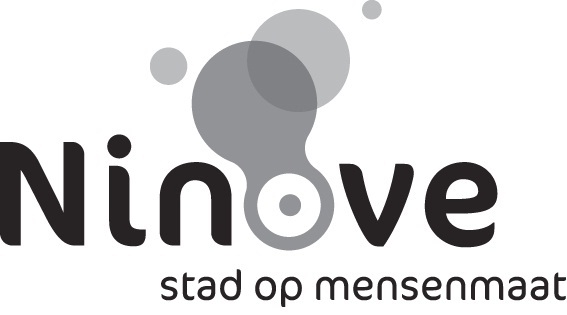 Bijeenroeping van de gemeenteraadGeachte mevrouwGeachte heerDe voorzitter van de gemeenteraad nodigt u uit op de volgende vergadering van de gemeenteraad. De vergadering heeft plaats op 23 oktober 2014 om 19 u 30 in de gemeenteraadszaal van het stadhuis, Centrumlaan 100 te Ninove. AgendaInterne zaken communicatie & burgerzakenSecretariaat1.	Secretariaat - verhindering van een gemeenteraadslid wegens verblijf in het buitenland - aktenemingVerslag aan de raadArtikel 14 en 16 van het gemeentedecreet regelt de verhindering van een gemeenteraadslid.De gemeenteraad neemt akte van de verhindering van de volgende personen:1° het gemeenteraadslid dat (….) of wegens verblijf in het buitenland gedurende een minimale termijn van twaalf weken niet aanwezig kan zijn op de vergadering van de gemeenteraad en vervangen wil worden.Hij richt daartoe een schriftelijk verzoek aan de voorzitter van de gemeenteraad. Bij het verzoek tot vervanging voor verhindering om verblijf in het buitenland wordt een attest gevoegd van de opdrachtgever.Raadslid W. Somers heeft bij email van 26 september 2014 gevraagd om van 1 oktober 2014 tot en met 30 juni 2015 als raadslid vervangen te worden omwille van verblijf in het buitenland wegen professionele redenen.Aan de gemeenteraad wordt voorgesteld om akte te nemen van de verhindering.OntwerpbeslissingDe raadGelet op het gemeentedecreet, inzonderheid op artikel 14 en 16;Overwegende dat de gemeenteraad akte neemt van de verhindering van het gemeenteraadslid dat wegens verblijf in het buitenland een minimale termijn van twaalf weken niet aanwezig kan zijn op de vergaderingen van de gemeenteraad en vervangen wil worden;Gelet op de email van 26 september van raadslid W. Somers aan de voorzitter van de gemeenteraad waarbij hij vraagt om van 1 oktober 2014 tot en met 30 juni 2015 als raadslid vervangen te worden omwille van verblijf in het buitenland wegens professionele redenen;Overwegende dat bij de aanvraag van verhindering een attest is gevoegd van het Hof van Justitie van de Europese Unie;Beslist,Enig artikelDe gemeenteraad neemt akte van de verhindering van raadslid Werner Somers omwille van verblijf in het buitenland wegens professionele redenen.2.	Secretariaat - onderzoek van de geloofsbrieven van de opvolger van een verhinderd gemeenteraadslidVerslag aan de raadDe vervanging van een als verhinderd beschouwd gemeenteraadslid wordt geregeld door artikel 16 van het gemeentedecreet. Het gemeenteraadslid dat als verhinderd wordt beschouwd, wordt vervangen door zijn opvolger, die wordt aangewezen overeenkomstig het Lokaal en Provinciaal Kiesdecreet va 8 juli 2011.De geloofsbrieven worden onderzocht overeenkomstig artikel 7,§3. De eedaflegging gebeurt in openbare vergadering in de handen van de voorzitter van de gemeenteraad.Het gemeenteraadslid dat als verhinderd wordt beschouwd, wordt vervangen zo lang de toestand van verhindering duurt.Op 11 maart 2013 heeft de gemeenteraad kennis genomen van het ontslag van Renaat Raes en Gert Suys als gemeenteraadsleden en van de afstand van het mandaat van Dirk Van Opdenbosch.Bijgevolg is Cindy Gersoulle de eerstvolgende opvolger die in aanmerking komt voor de vervanging van Werner Somers tijdens de periode van verhindering.De gemeenteraad moet de geloofsbrieven van de opvolger onderzoeken.Het onderzoek van de geloofsbrieven heeft tot doel na te gaan of men nog aan de verkiesbaarheidsvoorwaarden voldoet en of men zich niet in de gevallen van onverenigbaarheid bevindt.De geloofsbrieven bevatten de schriftelijke bewijsstukken die elke verkozene, opgeroepen om de eed af te leggen, moet voorleggen en waaruit blijkt dat hij op een wettige wijze is verkozen en dat er tegen zijn verkiezing geen bezwaren zijn.De opvolger moet de volgende documenten voorleggen:- een recent uittreksel uit het bevolkings- of rijksregister;- een recent uittreksel uit het strafregister model 1;- een verklaring op eer dat men zich niet bevindt in een van de gevallen va onverenigbaarheid zoals voorzien in artikel 11 van het gemeentedecreet.De gemeenteraad moet zich uitspreken over de eventuele bezwaren in verband met de verkiesbaarheidsvoorwaarden.Er werden geen bezwaren in verband met de verkiesbaarheidsvoorwaarden ingediend. Bijgevolg kan de gemeenteraad de geloofsbrieven goedkeuren.OntwerpbeslissingDe raadGelet op het gemeentedecreet, inzonderheid op artikel 7,§3, 11 en 13;Gelet op de omzendbrief BB 2012/2 van 19 oktober 2012 betreffende de start van de lokale en provinciale bestuursperiode;Overwegende dat de gemeenteraad de geloofsbrieven van de verkozen gemeenteraadsleden onderzoekt;Gelet op de beslissing van de gemeenteraad van 23 oktober 2014 waarbij akte werd genomen van de verhindering van Werner Somers als gemeenteraadslid wegens verblijf in het buitenland om professionele redenen;Gelet op de beslissing van de gemeenteraad van 11 maart 2013 houdende kennisneming van het ontslag van de heren Renaat Raes en Gert Suys als gemeenteraadsleden en van de afstand van mandaat van Dirk Van Opdenbosch;Overwegende dat Cindy Gersoulle de vierde opvolger is;Overwegende dat Cindy Gersoulle bereid is om het mandaat van gemeenteraadslid op te nemen tijdens de verhindering van gemeenteraadslid Werner Somers;Overwegende dat het onderzoek van de geloofsbrieven tot doel heeft na te gaan of men nog aan de verkiesbaarheidsvoorwaarden voldoet en of men zich niet in de gevallen van onverenigbaarheid bevindt;Overwegende dat de geloofsbrieven de schriftelijke bewijsstukken bevatten die elke verkozene, opgeroepen om de eed af te leggen, moet voorleggen en waaruit blijkt dat hij op een wettige wijze is verkozen en dat er tegen zijn verkiezing geen bezwaren zijn;Overwegende dat door de opvolgers volgende documenten werden voorgelegd:een recent uittreksel uit het bevolkings- of rijksregistereen recent uittreksel uit het strafregister model 1een verklaring op eer dat men zich niet bevindt in een van de gevallen van onverenigbaarheid zoals voorzien in artikel 11 van het gemeentedecreet;Overwegende dat de gemeenteraad zich moet uitspreken over de eventuele bezwaren in verband met de verkiesbaarheidsvoorwaarden;Overwegende dat geen bezwaren in verband met de verkiesbaarheidsvoorwaarden werden ingediend;Beslist,Artikel 1De geloofsbrieven van mevrouw Cindy Gersoulle als gemeenteraadslid wordt goedgekeurd.Artikel 2Tegen deze beslissing kan beroep worden ingediend bij de Raad voor Verkiezingsbetwistingen.3.	Secretariaat - eedaflegging van een gemeenteraadslidVerslag aan de raadArtikel 7§3 van het gemeentedecreet bepaalt dat de gemeenteraadsleden van wie de geloofsbrieven werden goedgekeurd, voor ze hun mandaat aanvaarden, in openbare vergadering de volgende eed afleggen in handen van de voorzitter van de gemeenteraad: “ik zweer de verplichtingen van mijn mandaat trouw na te komen”.OntwerpbeslissingDe raadGelet op het gemeentedecreet, inzonderheid op artikel 7,§3;Gelet op de email van raadslid Werner Somers van 25 september 2014 aan de voorzitter van de gemeenteraad waarbij hij vraagt om van 1 oktober 2014 tot en met 30 juni 2015 als raadslid vervangen te worden omwille van verblijf in het buitenland wegens professionele redenen;Gelet op de beslissing van de gemeenteraad van 23 oktober 2014 waarbij akte werd genomen van de verhindering van Werner Somers als gemeenteraadslid;Gelet op de beslissing van de gemeenteraad van 11 maart 2013 houdende kennisneming van het ontslag van de heren Renaat Raes en Gert Suys als gemeenteraadsleden en van de afstand van mandaat van Dirk Van Opdenbosch;Overwegende dat Cindy Gersoulle de vierde opvolger is;Overwegende dat Cindy Gersoulle bereid is om het mandaat van gemeenteraadslid op te nemen tijdens de verhindering van gemeenteraadslid Werner Somers;Beslist,Enig artikelMevrouw Cindy Gersoulle legt in openbare vergadering van de gemeenteraad de eed “ik zweer de verplichtingen van mijn mandaat trouw na te komen” af in handen van de voorzitter van de gemeenteraad.Politie4.	Politie - Begrotingswijziging 2014 gewone en buitengewone dienstVerslag aan de raadDe begrotingswijziging 2014 houdt rekening met het definitieve resultaat van de begrotingsrekening 2013. Dit resultaat wordt in hoofdzaak aangewend om de overboeking ten bedrage van € 204.000 van de gewone naar de buitengewone dienst mogelijk te maken, zodat voor geen enkele buitengewone uitgave moet geleend worden. In de oorspronkelijke begroting 2014 was voorzien dat € 350.000 zou moeten onttrokken worden aan het gewoon reservefonds en € 93.150 aan het buitengewoon reservefonds. Door de gunstige uitslag van de rekening 2013 is het evenwel niet nodig dit te doen.OntwerpbeslissingDe raadGelet op de wet van  tot organisatie van een geïntegreerde politiedienst, voornamelijk op de artikelen 34, 71, 72, 73, 74 en 75;Gelet op het gemeentedecreet;Gelet op de ministeriële omzendbrief PLP 51 betreffende de onderrichtingen voor het opstellen van de politiebegroting voor 2014 ten behoeve van de politiezones;Overwegende dat de stad Ninove een ééngemeentezone is;Gelet op het besluit van de gemeenteraad van Ninove van 18 december 2014 houdende vaststelling van de begroting 2014;Gelet op het ontwerp van begrotingswijziging 2014, gewone en buitengewone dienst;Overwegende dat het ontwerp van begrotingswijziging 2014 werd besproken in de begrotingscommissie; Gelet op de memorie van toelichting;Gelet op het advies van de commissie bedoeld in artikel 11 van het koninklijk besluit van  houdende het algemeen reglement op de boekhouding van de lokale politie;Beslist,Artikel 1De politiebegroting 2014 – begrotingswijziging 1 – gewone en buitengewone dienst - wordt goedgekeurd zoals hierna vermeld:Artikel 2Een afschrift van dit besluit zal voor goedkeuring worden gestuurd aan de provinciegouverneur.5.	Politie - Kasmiddelen over het derde kwartaal 2014Verslag aan de raadVoorstel aan de raad om kennis te nemen met het poces-verbaal van onderzoek van de kasmiddelen van politiezone Ninove over het derde kwartaal 2014.OntwerpbeslissingDe raadOverwegende dat krachtens artikel 34 van de wet van 7 december 1998 tot organisatie van een geïntegreerde politiedienst het college van burgemeester en schepenen of één zijner leden ten minste eens per kwartaal de verificatie doet van de kasmiddelen van de bijzondere rekenplichtige van de politiezone;Overwegende dat van deze verificatie proces-verbaal dient opgemaakt te worden en aan de gemeenteraad moet voorgelegd worden;Gelet op artikel 74 van het koninklijk besluit van 5 september 2001 houdende algemeen reglement op de boekhouding van de lokale politie;Gelet op het proces-verbaal van onderzoek van de kasmiddelen over het derde kwartaal 2014, opgesteld op 15 september 2014;Overwegende dat vermeld proces-verbaal geen aanleiding gaf tot opmerkingen;Beslist,Enig artikelNeemt kennis van het proces-verbaal van onderzoek van de kasmiddelen van de politiezone Ninove over het derde kwartaal 2014, opgesteld op 15 september 2014.BrandweerPersoneelsdienst6.	Stedelijke vrijwillige brandweer - organieke korpsverordening - wijziging formatie.Verslag aan de raadVerslag aan de raad om artikel 6 van het gemeenteraadsbesluit van 19 december 2013 betreffende het personeelskader van het beroepspersoneel van de brandweerdienst te wijzigen. Eén functie van beroepsadjudant wordt toegevoegd zodat er in de categorie beroepspersoneel vijf in plaats van vier plaatsen voorzien worden. OntwerpbeslissingDe raadGelet op de bepalingen van de nieuwe gemeentewet, inzonderheid hoofdstuk II van titel I en op de artikelen 145 tot 149;Gelet op het gemeentedecreet van 15 juli 2005 en latere wijzigingen, inzonderheid titel VII – bestuurlijk toezicht en externe audit;Gelet op het gemeenteraadsbesluit van 19 december 2013, goedgekeurd door de gouverneur op 25 februari 2014, houdende vaststelling van het nieuwe reglement betreffende de organisatie van de brandweerdienst;Gelet op de brief van 11 augustus 2014 van de beroepskapitein-dienstchef Pascal Van de Waeter, waarbij hij, op verzoek van de prezoneraad van de brandweerzone Zuid-Oost Oost-Vlaanderen van 25 juni 2014 meedeelt dat het kader van de brandweer Ninove dient aangepast te worden;Overwegende dat in artikel 6 van het gemeentelijk reglement betreffende de organisatie van de brandweer de functie van beroepsadjudant dient toegevoegd te worden met een sterretje (*), dit wil zeggen dat er in de categorie beroepspersoneel vijf in plaats van 4 plaatsen voorzien worden maar met een blijvende beperking van maximaal twee in te nemen plaatsen;Overwegende dat deze aanpassing geen financiële impact voor de stad heeft;Overwegende dat deze materie zal onderworpen worden aan syndicaal overleg;Beslist,Artikel 1Het personeelskader van het beroepspersoneel van de brandweer wordt uitgebreid met één beroepsadjudant, maar met een blijvende beperking van maximaal twee in te nemen plaatsen, en wordt als volgt vastgesteld: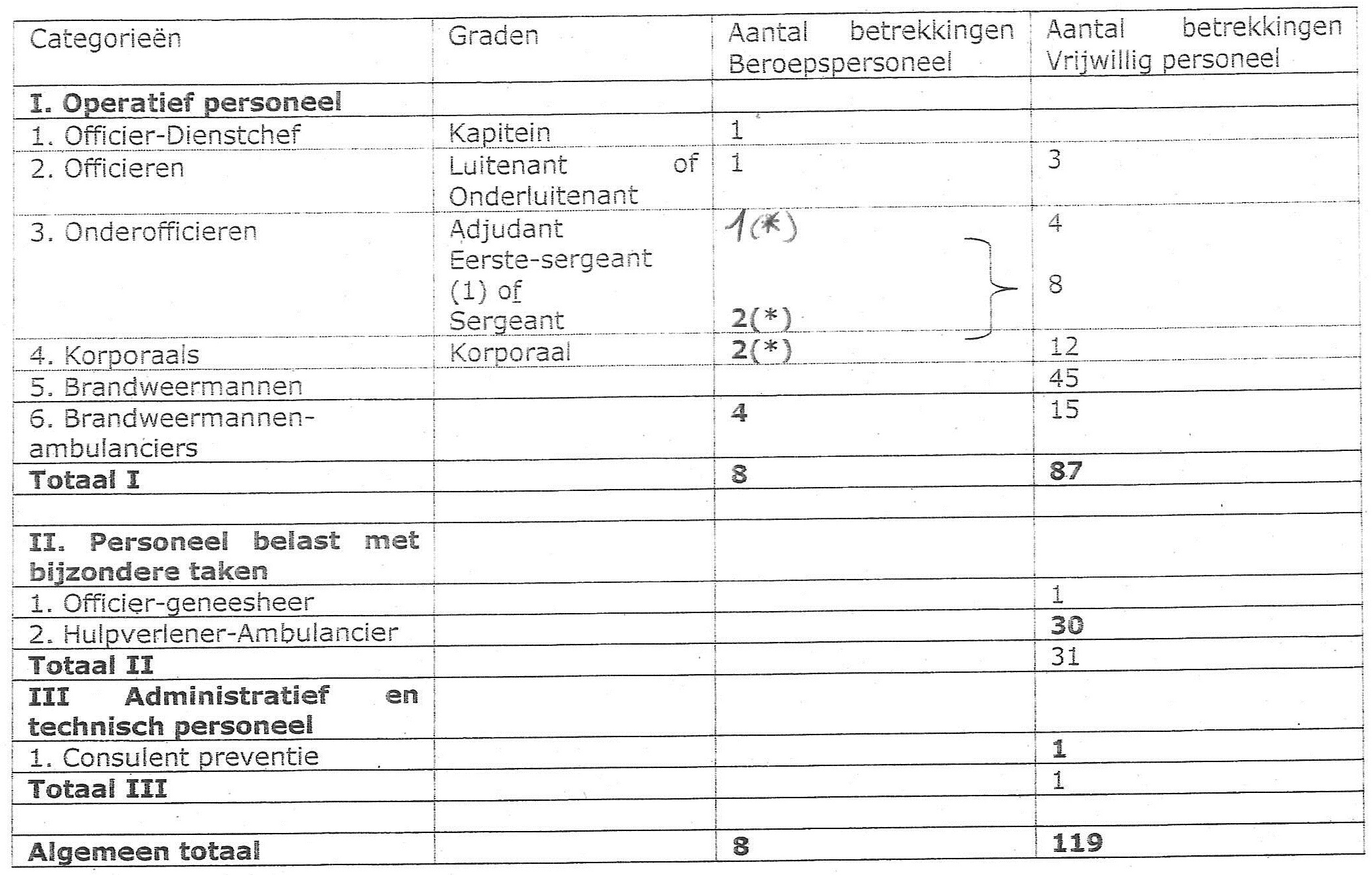 Artikel 2Afschrift van dit besluit wordt toegezonden aan de heer gouverneur van de provincie Oost-Vlaanderen.7.	Stedelijke vrijwillige brandweer - openverklaring van één functie van beroepsonderluitenant bij aanwerving.Verslag aan de raadVoorstel aan de raad om één functie van beroepsonderluitenant open te verklaren bij aanwerving.OntwerpbeslissingDe raadGelet op het gemeentedecreet;Gelet op het gemeentelijk reglement betreffende de organisatie van de brandweerdienst vastgesteld door de gemeenteraad in zitting van 19 december 2013 en goedgekeurd door de gouverneur op 25 februari 2014;Gelet op de brief van 11 augustus 2014 van de officier-dienstchef, Pascal Van de Waeter, met de vraag om de functie van beroepsonderluitenant vacant te verklaren bij aanwerving;Overwegende dat het opportuun is over te gaan tot de openverklaring van de functie van beroepsonderluitenant bij aanwerving;Gelet op het koninklijk besluit van 19 april 1999 tot vaststelling van de geschiktheids- en bekwaamheidscriteria alsmede van de benoembaarheids- en bevorderingsvoorwaarden voor de officieren van de openbare brandweerdiensten;Overwegende dat volgens het koninklijk besluit van 19 april 1999 de gemeenteraad de oproep tot kandidaten organiseert, dat zij de te vervullen voorwaarden, de opgelegde proeven en de samenstelling van de examencommissie bepaalt;Gelet op het visum van de financieel beheerder dat wordt verleend;Beslist,Artikel 1Eén functie van beroepsonderluitenant bij de brandweerdienst wordt vacant verklaard. Ze is te begeven bij aanwerving.De aanwervingsvoorwaarden, conform het koninklijk besluit van 19 april 1999 zijn:- Belg zijn;- ten minste 21 jaar oud zijn;- een minimale lengte hebben van 1,60 m;- van goed zedelijk gedrag zijn;- in orde zijn met de dienstplichtwetten;- zijn hoofdverblijfplaats hebben in de gemeente waar de brandweerdienst gevestigd is, of binnen een door de gemeenteraad te bepalen zone;- houder zijn van het volgende diploma of getuigschrift:a) in de brandweerdiensten van categorie Z of van een gemeente die geen groepscentrum is: een diploma of getuigschrift dat ten minste toegang verleent tot de betrekkingen van niveau 2 bij de federale overheidsdiensten, vermeld in bijlage I bij het voormelde koninklijk besluit van 2 oktober 1937 (gewijzigd door het koninklijk besluit van 19 maart 2007).De tot de proeftijd van één jaar toegelaten kandidaat dient voor het einde van zijn proeftijd het brevet van officier te behalen, overeenkomstig het koninklijk besluit van 8 april 2003 betreffende de opleiding van de leden van de openbare hulpdiensten.De proeftijd kan door de gemeenteraad maximum tweemaal verlengd worden met een periode van één jaar. Kandidaturen dienen uiterlijk op 14  november 2014 bij ter post aangetekende brief gericht te worden aan de burgemeester, Centrumlaan 100, 9400 Ninove.Een oproep tot kandidaten zal gepubliceerd worden in het Belgisch Staatsblad, in minstens twee kranten die in het gehele land worden verspreid en op de website van de stad. De oproep zal eveneens aangeplakt worden in de kazerne.Kandidaten moeten zich onderwerpen aan een geneeskundig onderzoek verricht door de officier-geneesheer van de brandweerdienst volgens de basiscriteria vermeld in bijlage II van het koninklijk besluit van 19 april 1999.De kandidaat:moet een sterke lichaamsgesteldheid hebben die hem toelaat vermoeiende en ononderbroken fysische inspanningen te leveren, de weersgesteldheden te trotseren, op elk soort van terreinen te gaan en te lopen, te kruipen, te klimmen, te springen, te zwemmen, zware lasten te dragen;mag niet onderhevig zijn aan duizeligheid;moet bekwaam zijn in alle omstandigheden, zowel ’s nachts als overdag autovoertuigen te besturen, en mag niet lijden aan kwalen die een plotselinge bezwijming tijdens het sturen kunnen veroorzaken (epilepsie, duizeligheid, neiging tot flauwvallen, aandoeningen van de hartvaten die plotselinge bewusteloosheid kunnen veroorzaken, suikerziekte, die inspuitingen of inneming van hypoglycaemiërende geneesmiddelen noodzakelijk maakt);moet een gezichtsscherpte hebben, zo nodig met brillenglazen van 13/10 voor beide ogen samen, met een minimum van 3/10 voor het minst goede oog. De gezichtsscherpte zonder bril mag niet minder bedragen dan 5/10 voor beide ogen samen;moet voor elk oor een gehoorscherpte hebben die hem toelaat zonder het dragen van een hoorapparaat, de normale conversatiestem te horen van 2,50 meter afstand de rug naar de onderzoekende arts gekeerd;Mag geen afwijking of gebrek vertonen waardoor zijn prestige ernstig in het gedrang kan komen bij het uitoefenen van zijn bevelvoering en geen spraakstoornissen vertonen.De officier-dienstchef wordt gelast met de organisatie van de selectieproeven.De examencommissie zal samengesteld worden volgens de bepalingen van artikelen 8 en 9 van het koninklijk besluit van 19 april 1999.De examencommissie zal bestaan uit de:officier-dienstchef van het korpseen officier zonecoördinatoreen leraar lichamelijke opvoedingtwee officieren-dienstchef van een ander korps (C en Y)De selectieproeven voor de aanwervingsgraad van beroepsonderluitenant die georganiseerd worden als vergelijkend examen zijn:Fysische proeven:De medisch geschikt bevonden kandidaten worden onderworpen aan proeven inzake lichamelijke geschiktheid. Op die proeven staan geen punten. De punten worden toegekend conform de criteria die opgenomen zijn in de bijlage 1 bij de aanwerving en de bijlage 2 bij de benoemingen tijdens de verdere loopbaan. Het geneeskundig onderzoek en de proeven inzake lichamelijke geschiktheid zijn eliminerend en gaan elke andere selectieproef vooraf.Dragen over 50 meter:Een persoon van ongeveer eigen gewicht dragen over een afstand van 50 meter in brandweergreep. Het startsein wordt gegeven als de last is opgenomen.Twee pogingen, met een tussenpoos van 30 min. Worden toegestaan.Selectiecriteria: zie bijlage 1 tabel 1.1Lengtesprong:Vanuit stand, de voeten samen, zo ver mogelijk springen. De afstand wordt bepaald door het dichtst bij de startlijn achtergelaten spoor, ongeacht met welk lichaamsdeel de grond wordt geraakt.Twee pogingen, met een tussenpoos van 5 minuten, worden toegestaan.Selectiecriteria: zie bijlage 1 tabel 1.2Pompen:Het lichaam, dat op de handen en op de voeten steunt, vormt een rechte lijn van de schouders tot de hielen terwijl de armen loodrecht op de grond staan.Tijdens de oefening moet de borst de grond lichtjes raken.Selectiecriteria: zie bijlage 1 tabel 1.3Optrekken:In hang aan een horizontale baar met de armen volledig gestrekt en de handpalmen weg van het aangezicht, de armen buigen tot de kin boven de baar uitkomt. Nadien terug uitzakken tot de armen volledig gestrekt zijn.Het toestel wordt op zodanige hoogte geplaatst dat de voeten de grond niet raken.Selectiecriteria: zie bijlage 1 tabel 1.4Evenwicht:De evenwichtsbalk van 7 tot 10 cm breed, 3,5 meter lang, geplaatst op een hoogte van 1,2 meter, overschrijden in 8 seconden. Vrije manier van op- en afstijgen zonder hulpmiddelen; de proef wordt gechronometreerd bij het geven van het signaal wanneer de kandidaat zich in evenwicht op de boom gesteld heeft. De chronometer wordt stilgelegd bij het einde van het parcours, voor de kandidaat van het toestel afstijgt, de voet voorwaarts gestrekt op het uiteinde van de boom. Twee pogingen worden aan de kandidaat toegestaan.Touwklimmen:Op een vrije manier het touw opklimmen tot de voeten op een hoogte van 4 meter zijn, in 15 seconden. Het startsein wordt aan de kandidaat gegeven wanneer deze bij het touw staat, de armen langs het lichaam.Twee pogingen, met een tussenpoos van 15 minuten, worden toegestaan.Ladder:Het beklimmen van de vrijstaande luchtladder, 20 meter uitgeschoven, helling van 70°, in 50 seconden.De start gebeurt vanaf de voet van de ladder. De kandidaat houdt de armen langs het lichaam en raakt de ladder niet aan voor de start.Beveiliging met veiligheidsgordel en touw vanuit de korf.Twee pogingen, met een tussenpoos van 15 minuten, worden toegestaan.Zwemmen:50 meter zwemmen zonder tussenpozen.Selectiecriteria: zie bijlage 1 tabel 1.8Uithoudingstest:Het lopen van 2.400 meter in een zo kort mogelijke tijd.Selectiecriteria: zie bijlage 1 tabel 1.9Hoogteproef:Door middel van een touw dient de kandidaat vanaf 10 meter hoogte het grondniveau te bereiken. Hiertoe kan gebruik gemaakt worden van een afdaaltoestel.Twee pogingen, met een tussenpoos van 15 minuten, worden toegestaan.Claustrofobietest:Het blindlopen in een onbekende ruimte zonder het vertonen van paniekverschijnselen.De behaalde score voor de proeven inzake lichamelijke geschiktheid wordt herrekend naar een score op 50 punten.De kandidaat dient minstens 60% te behalen op het totaal van de proeven. Het niet behalen van 50% op de proeven E, G, H, J en K is eliminerend.Schriftelijk gedeelte waarvan de te leren examenstof zal afgebakend worden door het college van burgemeester en schepenen.Mondeling gedeelte: Conversatieproef. In deze proef wordt nagegaan in welke mate het profiel van de kandidaat overeenstemt met het profiel van de functie en wordt gepeild naar de interesse voor het werkdomein. Te behalen punten: 15/30Verdedigen van het functiegericht praktijkgeval: 10/20.Om geslaagd te zijn, moet de kandidaat in elke proef 50% en in het totaal van de proeven 60% van de punten behalen.Artikel 2Afschrift van onderhavig besluit zal toegezonden worden aan de gouverneur van de provincie Oost-Vlaanderen.8.	Stedelijke vrijwillige brandweer - openverklaring van één functie van beroepskorporaal te begeven bij aanwerving - vaststellen van de aanwervingsvoorwaardenVerslag aan de raadVoorstel aan de raad om één functie van beroepskorporaal vacant te verklaren en deze te begeven bij aanwerving.OntwerpbeslissingDe raadGelet op het gemeentedecreet;Gelet op het gemeentelijk reglement betreffende de organisatie van de brandweerdienst vastgesteld door de gemeenteraad in zitting van 19 december 2013 en goedgekeurd door de gouverneur op 25 februari 2014;Gelet op voornoemd reglement waarbij het beroepskader van de brandweer uitgebreid werd met 1 luitenant of onderluitenant, 1 korporaal of sergeant en 2 brandweermannen-ambulanciers;Gelet op de brief van 11 augustus 2014 van de officier-dienstchef, Pascal Van de Waeter, met de vraag om de functie van beroepskorporaal vacant te verklaren en deze in te vullen bij wijze van aanwerving;Overwegende dat het opportuun is over te gaan tot de openverklaring van de functie van beroepskorporaal bij aanwerving;Gelet op het administratief statuut van het gemeentepersoneel, inzonderheid deel III ‘Werving’, dat op het veiligheidspersoneel van toepassing is;Gelet op het koninklijk besluit van 6 mei 1971 tot vaststelling van de modellen van gemeentelijke reglementen betreffende de organisatie van de gemeentelijke brandweerdiensten, inzonderheid bijlage 3, modelreglement voor de organisatie van de gemeentelijke vrijwilligersbrandweerdienst;Overwegende dat het de gemeenteraad toekomt de aanwervingsvereisten voor het beroepspersoneel andere dan officieren te bepalen (koninklijk besluit van 6 mei 1971 – artikel 9);Gelet op het gemeentelijk reglement betreffende de organisatie van de brandweerdienst, dd. 19 december 2013 – inzonderheid hoofdstuk II – Personeel (artikel 7 tot 9);Gelet op de ministeriële omzendbrief van 28 mei 2004 over de woonplaatsverplichting voor brandweerlieden;Overwegende dat voor de stad Ninove het aangewezen is een woonplaatsverplichting aan de beroepsbrandweerlieden op te leggen omdat het een vrijwilligerskorps betreft waarvan de leden een andere beroepsactiviteit hebben overdag, waardoor er geen volledige wacht in de kazerne kan georganiseerd worden zoals in een beroepskorps;Overwegende dat ten einde de openbare veiligheid te verzekeren het noodzakelijk is een woonplaatsverplichting op te leggen aan de beroepsbrandweermannen;Overwegende dat alle functieprofielen en taakomschrijvingen alsook de evaluatiecriteria en –procedures opgenomen werden in het reglement betreffende de organisatie van de brandweerdienst goedgekeurd in zitting van de gemeenteraad van 19 december 2013 en goedgekeurd door de heer gouverneur op 25 februari 2014;Gelet op het visum van de financieel beheerder dat wordt verleend;Beslist,Artikel 1Eén functie van beroepskorporaal wordt vacant verklaard. Deze functie is te begeven bij aanwerving.De aanwervingsvoorwaarden voor het beroepspersoneel zijn:onderdaan zijn van een lidstaat van de Europese Unie,woonachtig zijn, uiterlijk zes maanden na het einde van de stage, in de gemeente waar de brandweerdienst gevestigd is, of binnen een straal van 15 km waarvan de brandweerkazerne het beginpunt is.Een lid van de brandweer die niet voldoet aan de woonplaatsverplichting maar toch over de mogelijkheid beschikt om binnen een zeer korte tijdspanne na een oproep de brandweerkazerne te bereiken, kan aan de gemeenteraad een afwijking op de woonplaatsverplichting vragen. De gemeenteraad kan, rekening houdende met de omstandigheden van het individueel geval een afwijking op de woonplaatsvergoeding toestaan,ten minste 18 jaar zijn,De minimumleeftijdsgrens moet bereikt zijn op de dag van de indiensttreding,ten minste 1,60 meter groot zijn,een gedrag vertonen dat in overeenstemming is met de eisen van de functie waarvoor gesolliciteerd wordt. Het passend gedrag wordt getoetst aan de hand van een uittreksel uit het strafregister. Het uittreksel mag niet ouder zijn dan drie maanden. Als daarop een ongunstige vermelding voorkomt, mag de kandidaat daarover een verklarende nota voorleggen,in orde zijn met de dienstplichtwetten,lichamelijk geschikt bevonden zijn bij een geneeskundig onderzoek dat altijd voorafgaat aan de proeven inzake lichamelijke geschiktheid en selectie.Dit omvat:- een algemeen somatisch onderzoek (algemeen uitzicht, littekens, verminkingen, misvormingen),- een onderzoek van het voortbewegingsstelsel (skelet, gewrichten, spieren),- een onderzoek van de hartvaten (hart, pols, bloeddruk, aderspat),- een onderzoek van het ademhalingsstelsel (neus, keel, luchtpijp, longen),- een onderzoek van het abdomen (buik, organen, breuken),- een neurologisch onderzoek (Romberg, pupilreflexen, peesreflexen, cremasterreflexen, tremor),- een onderzoek van het psychisme (algemeen gedrag, emotiviteit),- een onderzoek van de endocriene organen (schildklier),- een urineonderzoek (eiwit, suiker),- een onderzoek van de gezichtsscherpte (met en zonder bril),- een onderzoek van het gehoor.	8.	slagen voor de proeven inzake lichamelijke geschiktheid. Op die proeven staan punten. De punten worden toegekend conform de criteria die opgenomen zijn in de bijlage 1 bij de aanwerving en de bijlage 2 bij de benoeming en tijdens de verdere loopbaan. Het geneeskundig onderzoek en de proeven inzake lichamelijke geschiktheid zijn eliminerend en gaan elke andere selectieproef vooraf.		De proeven inzake lichamelijke geschiktheid zijn de volgende:dragen over 50 meter:Een persoon van + eigen gewicht dragen over een afstand van 50 m. in brandweergreep.Het startsein wordt gegeven als de last is opgenomen.Twee pogingen, met een tussenpoos van 30 min. worden toegestaan.Selectiecriteria: zie bijlage 1 tabel 1.1lengtesprong:Vanuit stand, de voeten samen, zo ver mogelijk springen. De afstand wordt bepaald door het dichtst bij de startlijn achtergelaten spoor, ongeacht met welk lichaamsdeel de grond wordt geraakt.Twee pogingen, met een tussenpoos van 5 min., worden toegestaan.Selectiecriteria: zie bijlage 1 tabel 1.2pompen:Het lichaam, dat op de handen en op de voeten steunt, vormt een rechte lijn van de schouders tot de hielen terwijl de armen loodrecht op de grond staan.Tijdens de oefening moet de borst de grond lichtjes raken.Selectiecriteria: zie bijlage 1 tabel 1.3optrekken:In hang aan een horizontale baar met de armen volledig gestrekt en de handpalmen weg van het aangezicht, de armen buigen tot de kin boven de baar uitkomt. Nadien terug uitzakken tot de armen volledig gestrekt zijn.Het toestel wordt op zodanige hoogte geplaatst dat de voeten de grond niet raken. Selectiecriteria: zie bijlage tabel 1.4evenwicht:De evenwichtsbalk van 7 tot 10 cm breed, 3,5 m. lang, geplaatst op een hoogte van 1,2 m., overschrijden in 8 seconden. Vrije manier van op- en afstijgen zonder hulpmiddelen. De proef wordt gechronometreerd bij het geven van het signaal wanneer de kandidaat zich in evenwicht op de boom gesteld heeft. De chronometer wordt stilgelegd bij het einde van het parcours, voor de kandidaat van het toestel afstijgt, de voet voorwaarts gestrekt op het uiteinde van de boom. Twee pogingen worden aan de kandidaat toegestaan.touwklimmen:Op een vrije manier het touw opklimmen tot de voeten op een hoogte van 4 m. zijn in 4 seconden. Het startsein wordt aan de kandidaat gegeven wanneer deze bij het touw staat, de armen langs het lichaam.Twee pogingen, met een tussenpoos van 15 minuten, worden toegestaan.ladder:Het beklimmen van de vrijstaande ladder, 20 meter uitgeschoven, helling van 70°, in 50 seconden.De start gebeurt vanaf de voet van de ladder. De kandidaat houdt de armen langs het lichaam en raakt de ladder niet aan voor de start.Beveiliging met veiligheidsgordel en touw vanuit de korf.Twee pogingen, met een tussenpoos van 15’, worden toegestaan.zwemmen:50 meter zwemmen zonder tussenpozen.Selectiecriteria: zie bijlage 1 tabel 1.8uithoudingstest:Het lopen van 2.400 meter in een zo kort mogelijke tijd.Selectiecriteria: zie bijlage 1 tabel 1.9hoogteproef:Door middel van een touw dient de kandidaat vanaf 10 meter hoogte het grondniveau te bereiken. Hiertoe kan gebruik gemaakt worden van een afdaaltoestel.Twee pogingen, met een tussenpoos van 15 min., worden toegestaan.claustrofobietest:Het blindlopen in een onbekende ruimte zonder het vertonen van paniekverschijnselen.	De behaalde score van de proeven inzake lichamelijke geschiktheid wordt herrekend naar een 	score op 50 punten.De kandidaat dient minstens 60% te behalen op het totaal van de proeven. Het niet behalen  van	50% op de proeven E, G, H, J en K is eliminerend.minstens een diploma van H.S.O. hebben behaald of daarmee gelijkgesteld onderwijs en het brevet van korporaal uitgereikt door een erkend opleidingscentrum,houder zijn, uiterlijk op het einde van de stage, van het rijbewijs van minstens categorie C, Slagen voor een selectieproef met als programma:Een schriftelijk gedeelte: over een onderwerp van algemene aard in verband met het beroep van brandweerman (50 punten),Een mondelinge proef: evaluatie van de overeenstemming van het profiel van de kandidaat, met de specifieke vereisten van de functie, evenals van zijn motivatie en van zijn interesse voor het werkterrein. (50 punten)Om voor deze selectieproef te slagen, moeten de kandidaten in elke proef 50 % en in het totaal van de proeven 60 % van de punten behalen.De selectiecommissie zal als volgt samengesteld worden:Officier-dienstchef van het korpsOfficier zonecoördinator Een leraar lichamelijke opvoedingTwee officieren-dienstchef van een ander korps (C en Y).De examencommissie zal een lijst opmaken van de geslaagde kandidaten met rangschikking in de orde van de behaalde resultaten verdeeld over drie groepen (A-B-C). De A-groep vertegenwoordigt de resultaten ≥ 80 %, de C-groep de resultaten < 70 % en de B-groep de resultaten daartussenin.De gemeenteraad zal uit deze lijst de kandidaten aanduiden die tot de stage worden toegelaten.
Voorrang wordt verleend aan de kandidaten gerangschikt in groep A.Bij ontstentenis van kandidaten behorend tot de groep A dient steeds beroep gedaan te worden op kandidaten van groep B.Bij ontstentenis van kandidaten behorend tot groep A en B dient een beroep gedaan te worden op kandidaten van groep C.De laureaten die niet tot de stage worden toegelaten worden in een wervingsreserve opgenomen, waarvan de geldigheidsduur drie jaar bedraagt.Kandidaturen dienen uiterlijk op 14 november 2014 bij een ter post aangetekende brief gericht te worden aan de heer Burgemeester, Centrumlaan 100, 9400 NinoveEen oproep tot kandidaten zal gepubliceerd worden in Ninove-info, de streekkrant/zondagskrant, op de website van de VDAB en van de stad. De oproep zal eveneens aangeplakt worden in de kazerne.Interne zaken communicatie & burgerzakenSecretariaat9.	Secretariaat - Plaatselijk Werkgelegenheidsagentschap van Ninove (PWA) - aanduiden vertegenwoordiger van de stad met raadgevende stemVerslag aan de raadDe gemeenteraad heeft bij beslissing van 24 oktober 2013 zes vertegenwoordigers aangesteld voor het Plaatselijk Werkgelegenheidsagentschap Ninove.De heer Dirk Vanderpoorten heeft zijn ontslag ingediend als vertegenwoordiger en werd vervangen door mevrouw Kelly Goelens in de gemeenteraadszitting van 11 september 2014.Bijgevolg moet de gemeenteraad een nieuwe vertegenwoordiger met raadgevende stem aanstellen.Aan de gemeenteraad wordt voorgesteld om Tania De Jonge aan te stellen als vertegenwoordiger met raadgevende stem van de stad in het PWA Ninove.OntwerpbeslissingDe raadGelet op het gemeentedecreet;Gelet op de beslissing van de gemeenteraad van 24 oktober 2013 waarbij zes vertegenwoordigers voor de PWA Ninove werden aangeduid;Gelet op de beslissing van de gemeenteraad van 11 september 2014 waarbij kennis genomen werd van het ontslag van Dirk Vanderpoorten als vertegenwoordiger van de stad in het PWA Ninove en waarbij Kelly Goelens werd aangesteld als vertegenwoordiger van de stad in het PWA Ninove;Overwegende dat een nieuwe vertegenwoordiger met raadgevende stem moet worden aangesteld;Gelet op de kandidatuur van schepen Tania De Jonge ;Gaat over tot de geheime stemming;Overwegende dat de geheime stemming de volgende uitslag geeft:Aantal leden van de gemeenteraad die aan de geheime stemming deelnemen: …Aantal uitgebrachte stemmen: …Aantal stemmen op naam van schepen Tania De JongeAantal nee-stemmen: Aantal onthoudingen:Overwegende dat schepen Tania De Jonge de volstrekte meerderheid van de uitgebrachte stemmen heeft behaald;Beslist,Artikel 1Mevrouw Tania De Jonge wordt aangesteld als vertegenwoordiger met raadgevende stem van de stad in het PWA Ninove.Deze aanstelling geldt voor de duur van deze bestuursperiode.Artikel 2Afschrift van deze beslissing zal worden opgestuurd aan het Plaatselijke Werkgelegenheidsagentschap van Ninove, Centrumlaan 98 te 9400 Ninove.10.	Secretariaat - Intergem - aanduiden van de afgevaardigde - algemene vergadering voor de rest van de bestuursperiodeVerslag aan de raadDe stad ontving een uitnodiging van Intergem voor de algemene vergadering in buitengewone zitting op donderdag 11 december om 18.00 uur in De Montil, Moortelstraat 8 te 1790 Affligem.Mogen wij u vriendelijk verzoeken de heer/mevrouw…aan te stellen als stadsafgevaardigde voor de algemene vergadering in buitengewone zitting van Intergem op donderdag 11 december 2014 om 18.00 uur en voor de verdere duur van de huidige bestuursperiode.OntwerpbeslissingDe raadOverwegende dat de stad aangesloten is bij Intergem;Overwegende dat de stad werd opgeroepen om deel te nemen aan de algemene vergadering in buitengewone zitting van Intergem op donderdag 11 december 2014 om 18.00 uur in De Montil, Moortelstraat 8, 1790 Affligem;Gelet op art. 8 van het decreet van 18 januari 2013 houdende wijziging van diverse bepalingen van het decreet van 6 juli 2001 houdende de intergemeentelijke samenwerking;Overwegende dat een stadsafgevaardigde moet worden aangeduid voor deze vergadering en voor de verdere duur van de huidige bestuursperiode;Overwegende dat de geheime stemming volgende uitslag geeft:Aantal leden van de gemeenteraad die aan de geheime stemming deelnemen: Aantal uitgebrachte stemmen: Aantal stemmen op naam van: …………………….Aantal nee-stemmen: Aantal onthoudingen:;Overwegende dat de heer/mevrouw ……………. de volstrekte meerderheid der uitgebrachte stemmen heeft behaald;Beslist,Artikel 1De heer /mevrouw……………………. wordt aangeduid als stadsafgevaardigde om deel te nemen aan de algemene vergadering in buitengewone zitting van Intergem op 11 december 2014 en voor de verdere duur van de huidige bestuursperiode.Artikel 2Een afschrift van deze beslissing zal worden toegestuurd aan Intergem Brusselsesteenweg 199 te 9090 Melle.11.	Secretariaat - Intergem - aanduiding plaatsvervanger - algemene vergadering voor de rest van de bestuursperiodeVerslag aan de raadDe stad ontving een uitnodiging van Intergem voor de algemene vergadering in buitengewone zitting op donderdag 11 december 2014 om 18.00 uur in De Montil, Moortelstraat 8 te 1790 Affligem.Mogen wij u vriendelijk verzoeken de heer/mevrouw……aan te stellen als plaatsvervanger voor de algemene vergadering in buitengewone zitting van Intergem op donderdag 11 december 2014 om 18.00 uur en voor de verdere duur van de huidige bestuursperiode.OntwerpbeslissingDe raadOverwegende dat de stad aangesloten is bij Intergem;Overwegende dat de stad werd opgeroepen om deel te nemen aan de algemene vergadering in buitengewone zitting van Intergem op donderdag 11 december 2014 om 18.00 uur in De Montil, Moortelstraat 8 te 1790 Affligem;Gelet op art. 8 van het decreet van 18 januari 2013 houdende wijziging van diverse bepalingen van het decreet van 6 juli 2001 houdende de intergemeentelijke samenwerking;Overwegende dat een plaatsvervanger voor de stadsafgevaardigde moet worden aangesteld voor deze vergadering en ook voor de verdere duur van de huidige bestuursperiode;Overwegende dat de geheime stemming volgende uitslag geeft:Plaatsvervanger:Aantal leden van de gemeenteraad die aan de geheime stemming deelnemen: Aantal uitgebrachte stemmen: Aantal stemmen op naam van………: Aantal nee-stemmen: Aantal onthoudingen:;Overwegende dat de heer/mevrouw………………… de  volstrekte meerderheid der uitgebrachte stemmen heeft behaald;Beslist,Artikel 1De heer/mevrouw………………….…. wordt aangeduid als plaatsvervanger om deel te nemen aan de algemene vergadering in buitengewone zitting van Intergem op 11 december 2014 en voor de verdere duur van de huidige bestuursperiode.Artikel 2Een afschrift van deze beslissing zal worden toegestuurd aan Intergem Brusselsesteenweg 199 te 9090 Melle.12.	Secretariaat - Intergem - algemene vergadering - donderdag 11 december 2014 - akteneming agenda - bepalen stemgedrag vertegenwoordigerVerslag aan de raadDe stad ontving een uitnodiging van de intercommunale Vereniging voor Energieleveringen in Midden-Vlaanderen voor de algemene vergadering op donderdag 11 december om 18 uur.Conform het decreet van 6 juli 2001 houdende de intergemeentelijke samenwerking dient de gemeenteraad zijn standpunt te bepalen over de agenda van de algemene vergadering en de wijze te bepalen waarop de vertegenwoordiger zal handelen op de algemene vergadering.Wij verzoeken u kennis te willen nemen van de agenda van de algemene vergadering op donderdag 11 maart 2014 van de intercommunale Vereniging voor Energieleveringen en de vertegenwoordiger van de gemeente in deze vergadering opdracht te geven in te stemmen met de diverse punten op de agenda.OntwerpbeslissingDe raadGelet op het gemeentedecreet;Overwegende dat de stad aangesloten is bij Intergem;Gelet op de uitnodiging van Intergem waarbij de stad werd opgeroepen deel te nemen aan de algemene vergadering van Intergem op donderdag 11 december 2014 om 18 uur;Gelet op het Vlaams decreet van 6 juli 2001 houdende de intergemeentelijke samenwerking;Gelet op de uitnodiging van de algemene vergadering met volgende agenda:akteneming van de overname van de aandelen van de deelnemende maatschappij (Electrabel nv) door de openbare deelnemers – stand van zaken;verlening van de activiteit gas ex-IGAO tot de normale vervaldag van Intergem (14 september 2018);statutenwijziging;bespreking in het kader van artikel 44 van het Vlaams decreet houdende de intergemeentelijke samenwerking van de te ontwikkelen activiteiten en de te volgen strategie voor het boekjaar 2015 alsook van de door de raad van bestuur opgestelde begroting 2015;uitkering voorschot op dividend 2014 – bekrachtiging;volmachtverlening inzake bestellingen van Intergem aan Eandis – bekrachtging;statutaire benoemingen;statutaire mededelingen;Overwegende dat de gemeenteraad de kans krijgt over de agenda van de algemene vergadering een debat te voeren; op grond daarvan zijn standpunt bepaalt en de wijze waarop de vertegenwoordiger dienovereenkomstig handelt op de algemene vergadering van de intercommunale;Beslist,Artikel 1Akte wordt genomen van de agenda van de algemene vergadering van Intergem.Artikel 2Aan de vertegenwoordiger van de stad in de algemene vergadering van Intergem op donderdag 11 december 2014 wordt opdracht gegeven in te stemmen met de diverse punten op de agenda.Artikel 3Afschrift van deze beslissing zal toegestuurd worden aan Intergem Brusselsesteenweg 199 te 9090 Melle.13.	Secretariaat - algemeen politiereglement - wijziging inzameling huishoudelijke afvalstoffenVerslag aan de raadIn Ninove heeft zich een bedrijf gevestigd dat huishoudelijke afvalstoffen inzamelt bij particulieren. Dit bedrijf beschikt niet over de nodige milieuvergunningen, het bedrijf diende een vergunning in maar die werd onontvankelijk verklaard omdat niet duidelijk was of het ging over een klasse 1 of klasse 2 bedrijf.In het huidige politiereglement wordt enkel voor de inzameling van de restfractie, de huisvuilzak, gestipuleerd dat de stad instaat voor de inzameling, hetzij in eigen dienst, hetzij in geconcedeerde dienst. De bepaalde artikelen 53 en 54 moeten dus gewijzigd worden: de ophalingen hebben betrekking op alle huishoudelijke afvalstoffen.OntwerpbeslissingDe raadGelet op het gemeentedecreet;Gelet op het gemeenteraadsbesluit van 11 oktober 2002 en latere wijzigingen waarbij het gecoördineerd algemeen politiereglement werd vastgesteld;Gelet op artikel 53 van het algemeen politiereglement dat handelt over de ophaalronde voor alle vormen van ophaling;Gelet op artikel 54 van het algemeen politiereglement dat handelt over de ophaling van de restfractie, zijnde de huisvuilzak, hetzij in eigen dienst, hetzij in geconcedeerde dienst;Overwegende dat alle inzamelingen van huishoudelijke afvalstoffen in de toekomst enkel nog mogen gebeuren door de intercommunale die door de gemeenteraad belast is met de ophaling;Overwegende dat de ophaling in uitzonderlijke gevallen mag gebeuren door particulieren en andere rechtspersonen op voorwaarde dat de burgemeester voorafgaand een schriftelijke toelating heeft afgeleverd;Overwegende dat de artikelen 53 en 54 van het algemeen politiereglement moeten gewijzigd worden;Beslist,Artikel 1Afdeling 3 - de inzameling van het algemeen politiereglement wordt als volgt gewijzigd:I - gemeenschappelijke bepalingen voor alle vormen van ophalingArtikel 53 – inzamelingenMet uitzondering van de intercommunale door de gemeenteraad belast met de ophaling van de huishoudelijke afvalstoffen, is het, uitgezonderd met een voorafgaandelijke en schriftelijke toelating van de burgemeester, voor particulieren en andere rechtspersonen verboden om het even welke aangeboden huishoudelijke afvalstof mee te nemen of in te zamelen.De inwoners van percelen gelegen aan een openbare weg die omwille van zijn toestand geen normaal dienstverkeer van de ophaaldienst mogelijk maakt of van percelen die afgelegen zijn van de openbare weg, kunnen door de burgemeester verplicht worden om hun afvalstoffen langs een andere straat op de dichtst bij hun perceel gelegen straathoek die wel bereikbaar is, aan te bieden. In dit geval wordt deze (tijdelijk of permanente) maatregel hen schriftelijk meegedeeld door het stadsbestuur.II – restfractieArtikel 54De ophaling gebeurt minstens tweewekelijks huis-aan-huis.Artikel 2Afschrift van dit besluit zal gestuurd worden aan de griffies van de  en de rechtbank van 1e aanleg te Dendermonde.14.	Secretariaat - reglement voor het gebruik van de hondenweide - goedkeuringVerslag aan de raadIn zitting van 15 juli 2014 werd een reglement voor de hondenloopweides goedgekeurd, dit geldt voorlopig enkel voor de hondenloopweide gelegen in het stadspark in Ninove.Aan de gemeenteraad wordt voorgesteld dit reglement goed te keuren.OntwerpbeslissingDe raadGelet op het besluit van het college van burgemeester en schepenen van 15 juli 2014 waarbij het reglement op de hondenloopweides werd goedgekeurd;Overwegende dat dit reglement moet goedgekeurd worden;Beslist,Artikel 1Voor het gebruik van de hondenloopweide aan de Parklaan geldt het volgende reglement:1. Elke hond is toegelaten tot de hondenspeelweide behalve: - agressieve en /of bijtende honden - niet verzorgde honden- honden die loops zijn- honden met een duidelijk waarneembare ziekte - gekwetste honden- honden die drager zijn van een besmettelijke ziekte (bv. Kennelhoest), vlooien of andere parasieten2. Elke hond is verplicht drager te zijn van een halsband of gelijkaardig harnas zodat de hond op elk ogenblik door de begeleider bij zich kan worden genomen.3. Een muilband is niet verplicht. Elke begeleider dient zelf te beoordelen of de hond agressief kan zijn en om veiligheidsredenen het aangewezen is deze te muilbanden.4. Elke begeleider is verantwoordelijk/aansprakelijk voor de hond onder zijn begeleiding en voor de schade die zijn hond aanricht aan derden of andere honden.5. Ouders blijven steeds verantwoordelijk voor hun kinderen.6. Het stadsbestuur is niet verantwoordelijk voor de door de honden aan derden of andere honden aangerichte schade.7. De uitwerpselen dienen door de begeleider onmiddellijk te worden opgeruimd 8. Elke vorm van mishandeling van de hond is ten strengste verboden.Artikel 2Dit besluit zal bekend gemaakt worden op de website van de stad.15.	Secretariaat - GAS - bemiddeling - samenwerkingsovereenkomst DendermondeVerslag aan de raadMogen wij u verzoeken om het bemiddelingsreglement en de samenwerkingsovereenkomst tussen de stad Ninove en de stad Dendermonde inzake bemiddeling bij dossiers gemeentelijke administratieve sancties goed te keuren. OntwerpbeslissingDe raadGelet op het gemeenteraadsbesluit van 22 juni 2006 (en latere wijzigingen) waarbij het reglement op de administratieve sancties werd ingevoerd;Gelet op het gemeenteraadsbesluit van 28 januari 2010 waarbij een samenwerkingsakkoord werd goedgekeurd tussen de stad en de stad Dendermonde in het kader van het veiligheidsbeleid en de aanpak van de federale regering m.b.t. jeugdcriminaliteit m.i.v. het jaar 2010 voor onbepaalde tijd;Gelet op de wet van 24 juni 2013 betreffende de gemeentelijke administratieve sancties;Overwegende dat het afgesloten samenwerkingsakkoord aangepast werd door de stad Dendermonde aan de nieuwe wetgeving en dat dit aangepast akkoord moet goedgekeurd worden;Overwegende dat de meerkost (boven het subsidiebedrag) zal doorgerekend worden naar de gemeenten die de nieuwe samenwerkingsovereenkomst onderschrijven;Overwegende dat de verrekening naar deze gemeenten jaarlijks zal gebeuren na afsluiten van het werkjaar;Gelet op de inhoud van de nieuwe samenwerkingsovereenkomst;Gelet op het bijgevoegde vernieuwde bemiddelingsreglement;Beslist,Enig artikelHet vernieuwde samenwerkingsakkoord (n.a.v. de wet van 24 juni 2013) tussen de stad Ninove en de stad Dendermonde in het kader van het veiligheidsbeleid en de aanpak van de federale regering m.b.t. de jeugdcriminaliteit wordt goedgekeurd. Het reglement bemiddelingsprocedure behorende tot het samenwerkingsverband wordt eveneens goedgekeurd.Logistiek/patrimoniumbeheer16.	Logistiek/patrimoniumbeheer - organisatie van online biedingen voor de verkoop van onroerende goederen - goedkeuring van het bestek en van de wijze van gunnenVerslag aan de raadLokale besturen doen hoe langer hoe meer beroep op een systeem van online biedingen voor de verkoop van onroerende goederen. Het systeem zorgt voor een grote bekendmaking bij o.a. vastgoedmakelaars van de te koop gestelde onroerende goederen. Uit een simulatie blijkt dat het systeem van de onlinebiedingen iets goedkoper is dan de traditionele openbare  verkoop. Bovendien heeft het als voordeel dat het voor het lokale  bestuur geen kosten meebrengt indien het onroerend goed niet verkocht wordt, bijvoorbeeld als de schattingsprijs niet wordt gehaald. Het ereloon valt ten laste van de koper.Volgens het Agentschap voor Binnenlands Bestuur – afdeling Oost-Vlaanderen moet het systeem van online biedingen beschouwd worden als een overheidsopdracht voor diensten.Het bestek is zo opgevat dat de gemeente optreedt als opdrachtencentrale voor het OCMW, de  besturen van de eredienst en de autonome gemeentebedrijven. Op die manier moeten zij zelf geen marktbevraging organiseren. In tegenstelling tot het traditionele systeem van de openbare verkoop moet de raad op basis van de hoogste bieding de toewijzing aan de koper goedkeuren. Dat is slechts mogelijk als het hoogste bod gelijk of hoger is dan de prijs van het schattingsverslag. Wij stellen u voor, mevrouwen, mijne heren, het bestek voor de organisatie van een systeem van online biedingen goed te keuren, de opdracht te gunnen via onderhandelingsprocedure zonder voorafgaande bekendmaking en op een volgende vergadering de lijst vast te stellen van onroerende goederen, eigendom van de stad, die via het systeem van online biedingen zullen verkocht worden.OntwerpbeslissingDe raadGelet op de wet van 15 juni 2006 betreffende de overheidsopdrachten en bepaalde opdrachten voor werken, leveringen en diensten;Gelet op het koninklijk besluit van 15 juli 2011 inzake plaatsing overheidsopdrachten klassieke sectoren;Gelet op het koninklijk besluit van 14 januari 2013 tot bepaling van de algemene uitvoeringsregels van de overheidsopdrachten en van de concessies voor openbare werken;Gelet op de wet van 17 juni 2013 betreffende de motivering, de informatie en de rechtsmiddelen inzake overheidsopdrachten en  bepaalde opdrachten voor werken, leveringen en diensten;Gelet op de wet van 11 februari 2013 houdende de organisatie van het beroep van vastgoedmakelaar;Gelet op het koninklijk besluit van 6 september 1993 tot bescherming van de beroepstitel en de uitoefening van het beroep van vastgoedmakelaar;Gelet op de kaderwet betreffende de dienstverlenende intellectuele beroepen, gecodificeerd bij koninklijk besluit van 3 augustus 2007;Overwegende dat de lokale besturen meer en meer beroep doen op het systeem van online biedingen voor de verkoop van onroerende goederen;Overwegende dat dit systeem zorgt voor een grote bekendmaking, o.a. bij vastgoedmakelaars;Overwegende dat het systeem geen kosten voor het lokale bestuur meebrengt, als het onroerend goed niet wordt verkocht;Overwegende dat het systeem van de online biedingen volgens een simulatie iets goedkoper is als de traditionele openbare verkoop;Overwegende dat het ereloon ten laste van de koper valt;Overwegende dat in tegenstelling tot de openbare verkoop de toewijzing aan de koper moet goedgekeurd worden door de raad;Overwegende dat volgens het Agentschap voor Binnenlands Bestuur het systeem van onlinebiedingen moet beschouwd worden als een overheidsopdracht voor diensten;Gelet op het ontwerp van bestek (de wijzigingen werden in vetjes gezet);Overwegende dat het bestek zo is opgevat dat de stad optreedt als opdrachtencentrale voor het openbaar centrum voor maatschappelijk welzijn, de  besturen van de eredienst en de autonome gemeentebedrijven;Beslist,Artikel 1Het bestek voor de organisatie van een systeem van online biedingen wordt goedgekeurd.Artikel 2De opdracht zal worden gegund via onderhandelingsprocedure zonder voorafgaande bekendmaking.Artikel 3De gemeenteraad zal op een volgende vergadering de lijst vaststellen van onroerende goederen, eigendom van de stad, die via het systeem van online biedingen zullen verkocht worden.Onderwijs17.	Onderwijs - Scholengemeenschap GeNi - reaffectatiecommissie - huishoudelijk reglement - goedkeuringVerslag aan de raadVoorstel aan de raad om het bestaande huishoudelijk reglement van de reaffectatiecommissie van de Scholengemeenschap van de Stedelijke Kleuter-, Lagere en Basisscholen Ninove op te heffen en het huishoudelijk reglement van de reaffectatiecommissie voor de scholengemeenschap GeNi goed te keuren.OntwerpbeslissingDe raadGelet op de wet van 29 mei 1959 tot wijziging van sommige bepalingen van de wetgeving en latere wijzigingen;Gelet op de wet van 19 december 1974 tot regeling van de betrekkingen tussen de overheid en de vakbonden van haar personeel en op het KB van 28 september1984 tot uitvoering ervan;Gelet op de bepalingen van het gemeentedecreet;Gelet op het decreet van 27 maart 1991 betreffende de rechtspositie van sommige personeelsleden van het gesubsidieerd  en de gesubsidieerde centra voor leerlingenbegeleiding en latere wijzigingen;Gelet op het decreet basis van 25 februari 1997 en latere wijzigingen en de desbetreffende uitvoeringsbesluiten en ministeriële omzendbrieven;Gelet op de decreten betreffende het ;Gelet op het besluit van de Vlaamse regering van 29 april 1992 betreffende de verdeling van betrekkingen, de terbeschikkingstelling wegens ontstentenis van betrekking, de reaffectatie, de wedertewerkstelling en de toekenning van een wachtgeld of wachtgeldtoelage, en latere wijzigingen, alsook op de ministeriële omzendbrieven terzake;Gelet op het besluit van de Vlaamse regering van 17 juni 1997 betreffende de personeelsformatie in het gewoon basis en latere wijzigingen en de desbetreffende ministeriële omzendbrief;Gelet op het gemeenteraadsbesluit van 22 september 2005 waarbij het collegebesluit van 25 augustus 2005 houdende goedkeuring van het huishoudelijk reglement van de reaffectatiecommissie voor de Scholengemeenschap van de Stedelijke Kleuter-., Lagere en Basisscholen Ninove, werd bekrachtigd;Gelet op het gemeenteraadsbesluit van 22 september 2005 waarbij de vertegenwoordigers van het schoolbestuur in de reaffectatiecommissie van de Scholengemeenschap van de Stedelijke Kleuter-., Lagere en Basisscholen Ninove werden aangeduid, werd bekrachtigd;Gelet op het gemeenteraadsbesluit van 24 april 2014 waarbij de bestaande stedelijke kleuter-, lagere en basisscholen: de Stedelijke Kleuterschool Parklaan-Denderwindeke, de Stedelijke Lagere School Denderwindeke, de Stedelijke Basisschool Seringen-Nederhasselt en de Stedelijke Basisschool Voorde-Appelterre vanaf 1  september 2014 geherstructureerd werden tot volgende scholen: de Stedelijke Basisschool Parklaan-Seringen, de Stedelijke Basisschool Denderwindeke, de Stedelijke Basisschool Nederhasselt-Voorde en de Stedelijke Basisschool Appelterre;Gelet op het gemeenteraadsbesluit van 19 juni 2014 houdende verlenging van de werking van de huidige scholengemeenschap GeNi in zijn samenstelling na de herstructurering van de stedelijke kleuter-, lagere en basisscholen vanaf 1 september 2014 met zes jaar tot en met 31 augustus 2020;Overwegende dat, gelet op de structuurwijziging van de bestaande stedelijke kleuter-, lagere en basisscholen naar vier basisscholen vanaf 1september2014, het huishoudelijk reglement van de reaffectatiecommissie van de Scholengemeenschap GeNi geactualiseerd moet worden;Gelet op het collegebesluit van 23 september 2014 houdende voorstel aan de leden van het Afzonderlijk Bijzonder Onderhandelingscomité van het Officieel Gesubsidieerd Onderwijs van de Stad Ninove tot opheffing van het bestaande huishoudelijk regelement van de reaffectatiecommissie van de Scholengemeenschap van de Stedelijke Kleuter-., Lagere en Basisscholen Ninove en tot vaststelling van het gewijzigde huishoudelijk regelement van de reaffectatiecommissie van de Scholengemeenschap GeNi;Gelet op het protocol van het afzonderlijk bijzonder onderhandelingscomité van het Officieel Gesubsidieerd Onderwijs van 25 september 2014;Beslist,Artikel 1Het bestaande huishoudelijk reglement van de reaffectatiecommissie van de Scholengemeenschap van de Stedelijke Kleuter-., Lagere en Basisscholen Ninove wordt opgeheven.Artikel 2Het huishoudelijk reglement van de reaffectatiecommissie voor de scholengemeenschap GeNi wordt goedgekeurd als volgt:1. Afbakening van de reaffectatiezone* Met het oog op de uitvoering van de reglementering inzake reaffectatie of wedertewerkstelling van de personeelsleden die ter beschikking werden gesteld wegens ontstentenis van betrekking in de instellingen van het gewoon basisonderwijs die behoren tot een scholengemeenschap wordt per scholengemeenschap een reaffectatiecommissie opgericht.* Het Schoolbestuur van onderstaande scholen van de scholengemeenschap GeNi is het Stadsbestuur van Ninove:- Stedelijke Basisschool Parklaan-Seringen met administratieve vestigingsplaats Parklaan (niveau kleuteronderwijs), Parklaan 11, 9400 Ninove en vestigingsplaats Seringen (niveau kleuter- en lager onderwijs) – instellingsnummer 23218-  met administratieve vestigingsplaats Denderwindeke (niveau kleuter- en lager onderwijs), Edingsesteenweg 344, 9400 Denderwindeke – instellingsnummer 23523- Stedelijke Basisschool Nederhasselt-Voorde met administratieve vestigingsplaats Nederhasselt (niveau kleuter- en lager onderwijs), Geraardsbergsesteenweg 184, 9400 Nederhasselt en vestigingsplaats Voorde (niveau kleuteronderwijs en eerste en tweede graad niveau lager onderwijs) – instellingsnummer 23226- Stedelijke Basisschool Appelterre met administratieve vestigingsplaats Appelterre-Dorp 48, 9400 Appelterre (tweede en derde graad niveau lager onderwijs) en vestigingsplaats Appelterre-Dorp 13A (niveau kleuteronderwijs en eerste graad niveau lager onderwijs) – instellingsnummer 113589.2. Samenstelling van de reaffectatiecommissie van de scholengemeenschap2.1 De reaffectatiecommissie bestaat uit evenveel vertegenwoordigers van het schoolbestuur (overheidsdelegatie) enerzijds en van de representatieve vakorganisaties anderzijds.* Vertegenwoordigers van het schoolbestuur.Het schoolbestuur bepaalt het aantal leden dat deel uitmaakt van de reaffectatiecommissie en duidt zes vertegenwoordigers van de overheidsdelegatie aan.* Vertegenwoordigers van de representatieve vakverenigingen.De drie representatieve vakverenigingen die voor het gewoon basisonderwijs erkend zijn door de wet van 19 december 1974 tot regeling van de betrekking tussen de overheid en de vakbonden van haar personeel duiden elk een derde van het aantal leden in de vakbondsdelegatie aan – dus twee - zodat zij samen evenveel leden tellen als de overheidsdelegatie.2.2 In de reaffectatiecommissie fungeren een voorzitter, een ondervoorzitter en een secretaris.* De voorzitter wordt aangeduid door de reaffectatiecommissie op voorstel van de afvaardiging van het schoolbestuur en is een lid van het schoolbestuur.* De ondervoorzitter wordt aangeduid door de reaffectatiecommissie en is een directeur.Hij neemt in afwezigheid van de voorzitter het voorzitterschap waar.* De secretaris wordt aangeduid door de reaffectatiecommissie, na overleg door het schoolbestuur en de representatieve vakverenigingen.Hij hoeft geen lid te zijn van één van de afvaardigingen in de reaffectatiecommissie. Wanneer hij geen lid is van één van de afvaardigingen, woont hij de vergadering bij als secretaris met raadgevende stem.2.3 Het mandaat van de voorzitter, de ondervoorzitter, de secretaris en de leden duurt de periode van het engagement van de scholengemeenschap. Het mandaat van een lid eindigt van rechtswege wanneer de geleding die de betrokkene heeft voorgedragen om zijn vervanging verzoekt. Het mandaat eindigt eveneens in gevolge hetzij ontslag in de functie, hetzij einde politiek mandaat.3. BevoegdhedenDe reaffectatiecommissie heeft overeenkomstig de vigerende reglementering, volgende bevoegdheden:3.1 Verzamelen van de ter beschikking gestelde personeelsleden en de vacatures van de scholen van de scholengemeenschap.3.2 Reaffecteren en weder tewerkstellen van de ter beschikking gestelde personeelsleden binnen dezelfde categorie in de scholen die behoren tot de scholengemeenschap.3.3 Behandelen van bezwaarschriften tegen reaffectaties en wedertewerkstellingen die ze heeft uitgesproken.3.4 Na de stappen 1 tot en met 3 moet de reaffectatiecommissie van de scholengemeenschap volgende gegevens verzamelen en meedelen aan de Vlaamse Reaffectatiecommissie:- de reaffectaties en wedertewerkstellingen die ze heeft toegewezen;- de terbeschikking gestelde personeelsleden die nog niet of nog niet volledig zijn gereaffecteerd of wedertewerkgesteld;- de resterende vacatures in de scholengemeenschap. Dit zijn de vacatures die worden ingenomen door de personeelsleden die niet vrij van reaffectatie zijn.4. Wijze van uitoefening van de bevoegdheidDe reaffectatiecommissie van de scholengemeenschap oefent haar bevoegdheid uit in overleg en streeft daarbij naar consensus. Indien na overleg geen consensus wordt bereikt, beslist de afvaardiging van het schoolbestuur.5. Werking5.1 De reaffectatiecommissie treft tijdig alle nodige schikkingen om de in punt 3 vermelde bevoegdheden, binnen de reglementaire termijnen uit te oefenen.5.2 De reaffectatiecommissie neemt haar beslissingen m.b.t. de reaffectaties en wedertewerkstellingen overeenkomstig punt 4 hierboven.5.3 Het personeelslid dat terbeschikking gesteld is wegens ontstentenis van betrekking, de directie van de betrokken scholen en hun schoolbesturen worden schriftelijk verwittigd wanneer de commissie tot een reaffectatie of wedertewerkstelling beslist.5.4 De door de reaffectatiecommissie van de scholengemeenschap toegewezen reaffectaties of wedertewerkstellingen gaan in op 1 september van het betrokken schooljaar en in uitzonderlijke omstandigheden, bv. programmatie of herstructurering op een latere datum.5.5 In het kader van de wet van 29 mei 1959 tot wijziging van sommige bepalingen van de onderwijswetgeving inzonderheid art. 8 worden de voorstellen van de reaffectatiecommissie aangaande leerkrachten die bevoegd zijn godsdienstonderricht te geven ter voordracht/consensus voorgelegd aan de contactpersoon, aangeduid door het hoofd van de betrokken eredienst.5.6 Directeurs en personeelsleden dienen, of zij lid zijn van de delegatie van het schoolbestuur of van de vakorganisaties, de vergadering te verlaten wanneer een persoonlijk dossier wordt behandeld. De pariteit moet hersteld worden.6. Zetel en correspondentieadres voor de reaffectatiecommissie van de scholengemeenschapAlle werkdocumenten worden toegestuurd aan:Reaffectatiecommissie van de scholengemeenschap Stedelijke Kleuter-, Lagere en Basisscholen Ninove GeNi p./a. Edingsesteenweg 344, 9400 Denderwindeke.7. Datum van inwerkingtredingDit huishoudelijk reglement treedt in werking vanaf het schooljaar 2014/2015. Het zal worden herzien op grond van de opgedane ervaring en ingevolge de wijziging van de reglementering.Artikel 3Afschrift van onderhavige beslissing zal aan de bevoegde instanties worden meegedeeld.18.	Onderwijs - Scholengemeenschap GeNi - reaffectatiecommissie - aanduiding vertegenwoordigers schoolbestuurVerslag aan de raadVoorstel aan de raad om volgende personen aan te duiden als vertegenwoordigers van het schoolbestuur in de reaffectatiecommissie van de Scholengemeenschap GeNi:- de schepen van onderwijs- de directeur coördinatie van de scholengemeenschap- de directeur van de Stedelijke Basisschool Denderwindeke- de directeur van de Stedelijke Basisschool Parklaan-Seringen- de directeur van de Stedelijke Basisschool Nederhasselt-Voorde- de directeur van de Stedelijke Basisschool Appelterre.OntwerpbeslissingDe raadGelet op de wet van 29 mei 1959 tot wijziging van sommige bepalingen van de wetgeving en latere wijzigingen;Gelet op de wet van 19 december 1974 tot regeling van de betrekkingen tussen de overheid en de vakbonden van haar personeel en op het KB van 28 september1984 tot uitvoering ervan;Gelet op de bepalingen van het gemeentedecreet;Gelet op het decreet van 27 maart 1991 betreffende de rechtspositie van sommige personeelsleden van het gesubsidieerd  en de gesubsidieerde centra voor leerlingenbegeleiding en latere wijzigingen;Gelet op het decreet basis van 25 februari 1997 en latere wijzigingen en de desbetreffende uitvoeringsbesluiten en ministeriële omzendbrieven;Gelet op de decreten betreffende het ;Gelet op het besluit van de Vlaamse regering van 29 april 1992 betreffende de verdeling van betrekkingen, de terbeschikkingstelling wegens ontstentenis van betrekking, de reaffectatie, de wedertewerkstelling en de toekenning van een wachtgeld of wachtgeldtoelage, en latere wijzigingen, alsook op de ministeriële omzendbrieven terzake;Gelet op het besluit van de Vlaamse regering van 17 juni 1997 betreffende de personeelsformatie in het gewoon basis en latere wijzigingen en de desbetreffende ministeriële omzendbrief;Gelet op het gemeenteraadsbesluit van 22 september 2005 waarbij de vertegenwoordigers van het schoolbestuur in de reaffectatiecommissie van de Scholengemeenschap van de Stedelijke Kleuter-, Lagere en Basisscholen Ninove werden aangeduid, werd bekrachtigd;Gelet op het gemeenteraadsbesluit van 23 oktober 2014 waarbij het bestaande huishoudelijk reglement van de reaffectatiecommissie van de Scholengemeenschap van de Stedelijke Kleuter-, Lagere en Basisscholen Ninove werd opgeheven en het huishoudelijk reglement van de reaffectatiecommissie voor de scholengemeenschap GeNi werd goedgekeurd;Overwegende dat het schoolbestuur zes vertegenwoordigers in de reaffectatiecommissie van de Scholengemeenschap GeNi moet aanduiden;Beslist,Artikel 1Volgende personen worden aangeduid als vertegenwoordigers van het schoolbestuur in de reaffectatiecommissie van de Scholengemeenschap GeNi:- de schepen van onderwijs- de directeur coördinatie van de scholengemeenschap- de directeur van de Stedelijke Basisschool Denderwindeke- de directeur van de Stedelijke Basisschool Parklaan-Seringen- de directeur van de Stedelijke Basisschool Nederhasselt-Voorde- de directeur van de Stedelijke Basisschool Appelterre.Artikel 2Afschrift van deze beslissing zal aan de directeurs en aan de vakorganisaties worden meegedeeld.Burgerzaken19.	Burgerzaken - politiereglement op de gemeentelijke begraafplaatsen en op de begravingen - goedkeuring wijzigingVerslag aan de raadVoorstel aan de raad om de wijzigingen aan het politiereglement op de gemeentelijke begraafplaatsen en op de begravingen goed te keuren. De wijzigingen zijn vet gedrukt.OntwerpbeslissingDe raadGelet op de nieuwe gemeentewet, uitgezonderd de artikelen 119, 119bis, 133 en 135 §2;Gelet op het gemeentedecreet; Gelet op het decreet van 16 januari 2004 op de begraafplaatsen en de lijkbezorging, gewijzigd bij de decreten van 10 november 2005, 18 april 2008, 9 december 2011 en 22 februari 2013;Gelet op het besluit van de Vlaamse regering van 14 mei 2004 tot organisatie, inrichting en beheer van de begraafplaatsen en de crematoria, gewijzigd bij het besluit van de Vlaamse Regering van 2 december 2005;Gelet op het besluit van de Vlaamse regering van 21 oktober 2005 tot bepaling van de voorwaarden waaraan een doodskist of enig lijkomhulsel moet beantwoorden;Gelet op het besluit van de Vlaamse regering van 24 februari 2006 tot vaststelling van de wijzen van lijkbezorging, de asbestemming en de rituelen van de levensbeschouwing voor de uitvaartplechtigheid die kunnen opgenomen worden in de schriftelijke kennisgeving van de laatste wilsbeschikking die aan de ambtenaar van de burgerlijke stand kan overgemaakt worden;Gelet op de omzendbrief BA 2006/03 van 10 maart 2006 betreffende de toepassing van het decreet van 16 januari 2004 op de begraafplaatsen en de lijkbezorging en de uitvoeringsbesluiten;Gelet op de omzendbrief BB 2008/04 van 6 juni 2008 en de omzendbrief BB 2008/05 van 27 juni 2008 betreffende de wijziging van het decreet van 16 januari 2004 op de begraafplaatsen en de lijkbezorging bij het decreet van 18 april 2008;Gelet op het politiereglement op de gemeentelijke begraafplaatsen en op de begravingen, goedgekeurd door de gemeenteraad in zitting van 19 december 2013;Gelet op het retributiereglement op de concessies op de begraafplaatsen, laatst gewijzigd bij gemeenteraadsbesluit van 19 december 2013;Gelet op het reglement op de contante belasting op de begraving van stoffelijke overschotten, de begraving, de uitstrooiing en de bewaring in een columbarium van as na crematie, laatst gewijzigd bij gemeenteraadsbesluit van 19 december 2013;Gelet op de princiepsbeslissing tot het voorlopig niet toelaten van bovengronds begraven op de stedelijke begraafplaatsen, goedgekeurd door de gemeenteraad in zitting van 23 september 2004;Gelet op het reglement ter bestrijding van verschillende vormen van overlast, goedgekeurd door de gemeenteraad in zitting van 22 juni 2006;Gelet op artikel 14 quinquies in de politieverordening ter bestrijding van verschillende vormen van overlast laatst gewijzigd bij gemeenteraadsbesluit van 19 februari 2009;Overwegende dat het politiereglement op de gemeentelijke begraafplaatsen en op de begravingen dient aangepast te worden naar aanleiding van de opstart van rugzijden;«VISUM»Beslist,«Stemresultaat»Het politiereglement op de gemeentelijke begraafplaatsen en op de begravingen, in overeenstemming met het decreet op de begraafplaatsen en de lijkbezorging, de uitvoeringsbesluiten en de omzendbrieven, wordt goedgekeurd. POLITIEREGLEMENT OP DE GEMEENTELIJKE BEGRAAFPLAATSEN EN OP DE BEGRAVINGEN.HOOFDSTUK I - BESTEMMINGArtikel 1:De begraafplaatsen zijn bestemd voor de begraving van stoffelijke overschotten of van as na crematie, de uitstrooiing en bewaring in een columbarium van as na crematie van:a) personen, overleden op het grondgebied van de stad of er dood aangetroffen;b) personen, ingeschreven in het bevolkings- of vreemdelingenregister van de stad en overleden buiten haar grondgebied;c) personen, niet ingeschreven in het bevolkings- of vreemdelingenregister van de stad en elders overleden, op voorwaarde dat ofwel reeds een bloed- of aanverwant tot de tweede graad op één der begraafplaatsen van de stad is begraven of waarvan de as werd begraven, verstrooid of bewaard, ofwel een bloed- of aanverwant van de eerste graad te Ninove woonachtig is;d) personen, voor wie een concessie (grafconcessie, concessie op het urnenveld of columbariumconcessie) werd verleend mits betaling van de retributie voorzien bij het desbetreffende retributiereglement;e) personen, niet vermeld onder a), b), c) en d) hierboven, mits betaling van de contante belasting voorzien bij het desbetreffend belastingsreglement.Artikel 2:Stoffelijke overschotten van personen wonende of verblijvende te Ninove en er overleden of er dood aangetroffen, mogen naar een andere gemeente overgebracht worden mits toelating van de burgemeester van die gemeente.De burgemeester of zijn gemachtigde verleent enkel machtiging tot vervoer van een overleden persoon naar een andere gemeente na voorlegging van het document waaruit het akkoord blijkt van de burgemeester van de gemeente van bestemming.Artikel 3:Ninove telt 10 open begraafplaatsen namelijk Appelterre-Eichem, Aspelare, Denderwindeke, Meerbeke, Nederhasselt, Neigem, Ninove, Okegem, Outer en Voorde.Op de begraafplaatsen zijn volgende panden voorzien: 1. Een ere-perk voor het begraven van stoffelijke overschotten of as na crematie van: 
	a) gesneuvelde militairen;	b) burgerlijke slachtoffers gestorven in dienst van het vaderland, tijdens de duur der  vijandelijkheden;	c) oud-strijders 1914-1918 en 1940-1945;	d) de opgeëisten 1914-1918;	e) de burgerlijke invaliden van de oorlog;	f) erkende weerstanders;	g) erkende werkweigeraars.2. Pand voor stoffelijke overschotten zonder concessie.3. Pand voor stoffelijke overschotten met concessie.4. Urnenveld voor begraving van as na crematie zonder concessie. 5. Urnenveld voor begraving van as na crematie met concessie.6. Weide voor verstrooien van as na crematie. 7. Columbarium voor bijzetting van asurnen zonder concessie.8. Columbarium voor bijzetting van asurnen met concessie.9. Pand voor begraving van stoffelijke overschotten of asurnen van kinderen tot de leeftijd van 7 jaar, met of zonder concessie.10. Foetusweide voor begraving van stoffelijke overschotten of asurnen van levenloos geboren kinderen die de wettelijke levensvatbaarheidgrens nog niet hebben bereikt, na een zwangerschapsduur van ten volle 12 weken, enkel op de begraafplaats Ninove en Denderwindeke.11. Pand voor begraving van biologisch, afbreekbare asurnen, enkel op de begraafplaats Ninove en Denderwindeke.HOOFDSTUK II - BEGRAVINGEN – BIJZETTINGEN – ASVERSTROOIINGEN EN CREMATIEArtikel 4:Het is verboden, zonder voorafgaandelijke toelating van de burgemeester of zijn afgevaardigde, over te gaan tot begraving of opgraving van stoffelijke overschotten of asurnen, crematie, het overbrengen van stoffelijke overschotten, het bijzetten van asurnen of het verstrooien van as op de strooiweide of op zee.Geen begravingen, bijzettingen of asverstrooiingen hebben plaats op zondagen, wettelijke en reglementaire feestdagen, lokale verlofdagen en dienstvrijstellingen van het personeel van de begraafplaatsen. Zij kunnen plaatshebben vanaf 9 uur tot 17 uur.De reglementaire feestdagen en lokale verlofdagen zijn:1 januari;Paasmaandag;dinsdag van karnaval Ninove;1 mei;Hemelvaartsdag;Pinkstermaandag;11 juli;21 juli;15 augustus;1 november;2 november;11 november;25 december;26 december.Bovengronds begraven is niet toegelaten.Artikel 5:De toelating tot begraving van stoffelijke overschotten en van as na crematie, de uitstrooiing van as na crematie op de strooiweide of de bijzetting van asurnen in een columbarium wordt afgeleverd door de ambtenaar van de burgerlijke stand. Elkeen kan tijdens zijn leven vrijwillig een schriftelijke kennisgeving van zijn laatste wilsbeschikking overmaken aan de ambtenaar van de burgerlijke stand van zijn gemeente. Die laatste wilsbeschikking kan handelen over de wijze van lijkbezorging, de asbestemming, het ritueel van de levensbeschouwing voor de uitvaartplechtigheid, evenals over de gemeente waar men begraven wil worden of de gemeente waar de as begraven, bijgezet of uitgestrooid moet worden, evenals over de vermelding van het bestaan van een uitvaartcontract. De personen, door de nabestaanden gelast met de aangifte van het overlijden, regelen met de dienst burgerlijke stand alle formaliteiten betreffende de begraving.De begravingen, asverstrooiingen of bijzettingen in een columbarium hebben plaats binnen de vijf dagen volgend op de dag van het overlijden, de zaterdagen, de zondagen, de wettelijke en reglementaire feestdagen, lokale verlofdagen en dienstvrijstellingen van het personeel van de begraafplaatsen niet meegerekend, zoals opgesomd in artikel 4.De verantwoordelijke van de begraafplaatsen of de personen aangeduid door het college van burgemeester en schepenen zijn ertoe bevoegd te zorgen voor:- het delven en vullen van een graf voor begraving van een stoffelijk overschot en voor begraving van een urne; - het openen en sluiten van een nis, urnenbak of bestaande grafkelder;- het neerlaten van de kist of plaatsen van een urne; - het uitstrooien van de as.Ingeval van hoogdringendheid en met het oog op de openbare gezondheid kan de burgemeester de onmiddellijke begraving bevelen.De begravingen van stoffelijke overschotten en van as na crematie gebeuren in afzonderlijke graven, waarvan volgorde en plaats door de burgemeester worden aangeduid, behoudens hetgeen in artikel 16 is voorzien ten aanzien van de begraving in geconcedeerde grond.De stoffelijke overschotten moeten in een doodskist of ander lijkomhulsel geplaatst worden, zoals bepaald in het besluit van de Vlaamse regering van 21 oktober 2005 tot bepaling van de voorwaarden waaraan een doodskist of een ander lijkomhulsel moet beantwoorden.Het gebruik van doodskisten, foedralen, doodswaden, producten en procedés die de natuurlijke en normale ontbinding van het stoffelijk overschot of de crematie beletten, is verboden.Een balseming of enige andere conserverende behandeling, voorafgaandelijk aan de kisting, kan in de door de Vlaamse Regering bepaalde gevallen toegestaan worden. De Vlaamse regering omschrijft eveneens de bedoelde producten en procedés, alsook de voorwaarden waaraan een doodskist of ander lijkomhulsel moet beantwoorden.De plechtigheid georganiseerd bij begravingen, asverstrooiingen en bijzettingen in een columbarium gebeurt op de daartoe voorziene plaats of, bij ontstentenis, op de plaats aangewezen door de verantwoordelijke van de begraafplaats. De rouwenden zijn gerechtigd bij het gehele verloop van de begrafenis aanwezig te zijn.Artikel 6:Er wordt een register gehouden, dat genummerd en geparafeerd wordt door de ambtenaar van de burgerlijke stand en waarin dag na dag, zonder enig wit vlak, de verloven tot begraving en de plaats van begraving worden ingeschreven van de personen die overleden zijn of dood werden aangetroffen en van degenen die buiten de gemeente overleden zijn en op de gemeentelijke begraafplaats begraven worden. Artikel 7:De minimale afstand tussen een graf en de perceelsgrens van de begraafplaats bedraagt één meter.In volle grond worden de stoffelijke overschotten horizontaal ter aarde besteld in een afzonderlijke kuil. Er mogen ten hoogste drie stoffelijke overschotten boven elkaar geplaatst worden mits boven iedere doodskist of lijkwade een laag grond van ten minste 30 cm dikte wordt aangebracht. Boven de bovenste doodskist of lijkwade bevindt zich een laag grond van ten minste 65 cm. De horizontale afstand tussen de doodskisten of lijkwaden bedraagt minstens 60 cm.  Artikel 8:Alleen stoffelijke overschotten of asurnen van kinderen beneden de 12 jaar worden begraven op het pand voorzien voor de begraving van kinderen.Levenloos geboren kinderen die de wettelijke levensvatbaarheidgrens nog niet hebben bereikt kunnen op verzoek van de ouders, na een zwangerschapsduur van ten volle 12 weken worden begraven of gecremeerd. Enkel op de begraafplaatsen Ninove en Denderwindeke wordt hiervoor een foetusweide ingericht. Artikel 9:De asurnen worden bijgezet in het columbarium in gesloten nissen. Elke nis dient voor de bijzetting van 1 asurn, behoudens hetgeen in artikel 16 is voorzien ten aanzien van de bijzetting in een geconcedeerde nis .Ze kunnen eveneens begraven worden op een diepte van minstens 0,80 m in een afzonderlijke kuil, behoudens hetgeen in artikel 16 is voorzien ten aanzien van de begraving in een geconcedeerde kuil op het urnenveld, waarvan de afmetingen vastgesteld worden op 0,50 m lengte en 0,50 m breedte, met een tussenruimte van 3 à 5 decimeter langs elke zijde. De verstrooiing van de as kan:- op het daartoe bestemd perceel van de begraafplaats;- op de aan het grondgebied van België grenzende territoriale zee onder de voorwaarden zoals bepaald in het koninklijk besluit van 25 juli 1990 tot regeling van de uitstrooiing van de as van de verbrande lijken in de territoriale zee, gewijzigd bij K.B van 31 augustus 1999.Indien de overledene dit schriftelijk heeft bepaald of, bij gebrek aan schriftelijke bepaling door de overledene, op gezamenlijk schriftelijk verzoek van zowel de echtgenoot of van diegene met wie de overledene een feitelijk gezin vormde als van alle bloed- of aanverwanten van de eerste graad of, indien het om een minderjarige gaat, op verzoek van de ouders of voogd, kan de as van gecremeerde stoffelijke overschotten:worden uitgestrooid of begraven op een andere plaats dan de begraafplaats. Deze uitstrooiing of begraving kan evenwel niet gebeuren op het openbaar domein, uitgezonderd de begraafplaats.  Indien het een terrein betreft dat niet in eigendom is van de overledene of zijn nabestaanden, is een voorafgaande, schriftelijke toestemming van de eigenaar van het betrokken terrein vereist;in een urne ter beschikking worden gesteld van de nabestaanden om te worden bewaard op een andere plaats dan de begraafplaats. Indien er een einde komt aan de bewaring van de as op een andere plaats dan de begraafplaats, wordt de as door toedoen van de nabestaande die er de zorg voor heeft of zijn erfgenamen in geval van diens overlijden, ofwel naar een begraafplaats gebracht om er begraven, bijgezet in een columbarium of uitgestrooid te worden, ofwel uitgestrooid te worden op de aan het grondgebied van België grenzende territoriale zee. 
De persoon die de as in ontvangst neemt is verantwoordelijk voor de naleving van deze bepalingen.Indien het gezamenlijk schriftelijk verzoek wordt ingediend na de crematie en begraving of bijzetting van de asurn op een begraafplaats, stelt de gemeenteraad de kosten vast die verbonden zijn aan het verwijderen van de asurn uit een graf of columbarium. Twee jaar na deze verwijdering vervalt de concessie, indien het een concessie betreft, zonder dat deze aanleiding kan geven tot een terugbetaling van de betaalde concessieprijs.HOOFDSTUK III - OPGRAVINGENArtikel 10:Er mag tot geen opgraving overgegaan worden zonder gerechtelijke beslissing of zonder schriftelijke toelating van de burgemeester. Deze laatste zal de toelating weigeren of de nodige maatregelen voorschrijven voor de openbare gezondheid zo de persoon die moet opgegraven worden overleden is ten gevolge van een besmettelijke, epidemische of verpestende ziekte. Het verlenen van toestemming tot opgraving door de burgemeester kan enkel om ernstige redenen. Binnen een begraafplaats van Ninove gaat een opgraving altijd gepaard met een overbrenging naar een pand met concessie.Artikel 11:De plaats van opgraving wordt visueel afgeschermd voor het publiek. Opgravingen hebben plaats 's morgens vroeg of na het sluiten van de begraafplaats in aanwezigheid van de burgemeester of zijn afgevaardigde gelast met het toezicht op de begraafplaats. Deze stelt proces-verbaal op van de opgraving. Als wordt vastgesteld dat storende omhulsels het verteringsproces ernstig vertragen moet de ondoordringbaarheid voor lucht van deze omhulsels bij herkisting worden opgeheven. Tijdens het transport van onverteerde resten wordt gebruik gemaakt van een al dan niet herbruikbare lucht- en vloeistofdichte kist. Indien deze kist uitsluitend voor het vervoer is bestemd, mag ze vervaardigd zijn uit niet-afbreekbaar materiaal.Artikel 12:De aanvraag tot opgraving dient door de echtgeno(o)t(e)/samenwonende levenspartner of de bloedverwanten eerste graad van de overledene schriftelijk gericht te worden aan de burgemeester.Volgende voorwaarden moeten worden nageleefd:- Dag en uur van de opgraving worden in overleg met de verantwoordelijke van de begraafplaats en de dienst burgerlijke stand vastgelegd.- Het grafteken, de beplantingen en alle andere voorwerpen die zich op het graf bevinden moeten door de aanvrager worden verwijderd voor de opgraving. - De openlegging en sluiting van een graf, van een urnenkuil en het openen en sluiten van een nis gebeurt steeds door de verantwoordelijke van de begraafplaats, alsook het lichten van de kist of het uitnemen van de urne. - Het stoffelijk overschot of de urne moet onmiddellijk naar de nieuwe bestemming worden vervoerd en worden begraven of bijgezet. Indien de nieuwe bestemming een begraafplaats van Ninove is, moet het een overbrenging zijn naar een geconcedeerd pand of een geconcedeerde nis.- Bij de opgraving zullen enkel de door de burgemeester gerechtigde personen toegelaten worden.De gemeentebelasting gevestigd op opgravingen en alle bijkomende kosten, van welke aard ook, zijn ten laste van de aanvrager.Artikel 13:De artikelen 10, 11 en 12 zijn niet van toepassing bij opgravingen bevolen door een gerechtelijke beslissing.Artikel 14:Bij opgraving van beenderen moet de verantwoordelijke van de begraafplaatsen onmiddellijk verwittigd worden.HOOFDSTUK IV - CONCESSIESArtikel 15:In geval van overplaatsing op verzoek van de nabestaanden van een voor begraving gesloten begraafplaats naar een nieuwe begraafplaats, genieten de concessiehouders verder van de hun verleende rechten. De stad heeft geen andere verplichting dan het ter beschikking stellen van de nodige panden en te zorgen voor de veiligheid. Alle kosten vallen ten laste van de vergunninghouders of van hun rechthebbenden. Artikel 16:Er kunnen grafconcessies, concessies voor columbaria of concessies voor begraving van as na crematie op het urnenveld worden toegestaan voor een termijn van 30 jaar aan het tarief vastgesteld in het retributiereglement op de concessies op de begraafplaatsen aan inwoners en niet-inwoners van de stad. Personen overleden in een verpleeginrichting gelegen buiten het grondgebied van de stad, wanneer ze voor hun opname in deze inrichting sedert tenminste 10 jaar ingeschreven waren in de bevolkingsregisters van de stad, worden als inwoners beschouwd voor het aanrekenen van het tarief.Personen die voor hun overlijden inwoonden bij familieleden of kennissen omwille van hun hulpbehoevendheid en wanneer ze voor hun adreswijziging sedert tenminste 10 jaar ingeschreven waren in de bevolkingsregisters van de stad, worden eveneens als inwoners beschouwd voor het aanrekenen van het tarief.Een concessie wordt enkel toegestaan naar aanleiding van een overlijden. Bij de aanvraag dient het aantal begunstigden vermeld te worden zodat deze plaatsen kunnen gereserveerd worden. Er kunnen maximum 4 begunstigden aangeduid worden. De overige begunstigen moeten nog in leven zijn bij de aanvraag van de concessie met uitzondering bij een beëindiging van een thuisbewaring van een asurn.Een grafconcessie (2m x 1m) dient voor de begraving van 1 stoffelijk overschot. Op een perceel in volle grond van 2m x 1m kunnen maximum 2 asurnen of maximum 1 stoffelijk overschot en 1 asurn begraven worden.Uitzonderlijk kan het college van burgemeester en schepenen goedkeuring verlenen voor het bijplaatsen van een tweede asurn bij een bestaande concessie van 1 stoffelijk overschot en 1 asurn. De aanvraag hiervoor moet schriftelijk ingediend worden en gepaard gaan met de betaling van het vastgestelde tarief in het retributiereglement op de concessies op de begraafplaatsen.De afbraak en de heropbouw van de graftekens dient te gebeuren door de concessiehouder. Er dient slechts een enkel perceel van 2 m x 1 m aangekocht te worden indien ter gelegenheid van de eerste begraving van een stoffelijk overschot reeds geweten is dat de tweede begraving een asurn zal betreffen. Deze werkwijze kan slechts voortvloeien uit een schriftelijke kennisgeving van de laatste wilsbeschikking inzake de wijzen van lijkbezorging. Een concessie voor het columbarium dient voor de bijzetting van maximum 2 asurnen per nis. Een concessie voor het urnenveld dient voor de begraving van maximum 2 asurnen per kuil. De verwijdering en heropbouw van de graftekens gebeurt door de concessiehouder.De begraving van een stoffelijk overschot of asurn op het kinderperk is gratis voor inwoners van Ninove. Kindergraven worden niet ontruimd zolang ze onderhouden worden.Op schriftelijke aanvraag van enige belanghebbende die erom verzoekt minstens twee maanden vóór de bepaalde tijd verstreken is, kunnen opeenvolgende hernieuwingen worden toegestaan. Het hernieuwen van een concessie, zonder nieuwe begraving of bijzetting, wordt enkel toegestaan per termijn van 15 of 30 jaar.Geen hernieuwing mag voor langere termijn dan de oorspronkelijke concessie worden toegestaan.Indien een belanghebbende erom verzoekt vóór het verstrijken van de vastgestelde termijn, neemt een nieuwe termijn van dezelfde duur een aanvang vanaf elke nieuwe begraving of bijzetting in de concessie. In geval er geen vernieuwing wordt gevraagd tussen de datum van de laatste bijzetting in de concessie en het verstrijken van de periode waarvoor deze werd verleend, blijft de concessie bestaan gedurende een termijn van 10 jaar die begint te lopen op de datum van het overlijden, indien dit overlijden zich minder dan 10 jaar voor het verstrijken van de concessie heeft voorgedaan.Op schriftelijke aanvraag kan er bij een aangekondigde ontruiming van een niet-geconcedeerd graf nog een concessie tot behoud van het graf verleend worden indien de aanvraag geschiedt door:- de ouders of één van de ouders en strekt tot behoud van het graf van een kind,- de overlevende echtgenoot/echtgenote of samenwonende levenspartner en strekt tot behoud van het graf van de overleden echtgenoot/echtgenote of samenwonende levenspartner. De concessie tot behoud van het graf wordt enkel toegestaan als ze gepaard gaat met een overbrenging van het graf van het niet-geconcedeerde pand naar het geconcedeerde pand van diezelfde betrokken begraafplaats of naar een andere begraafplaats van Ninove, mits betaling van:- het tarief voor een opgraving, vastgesteld in het reglement op de contante belasting op de begraving van stoffelijke overschotten, de begraving, uitstrooiing en bewaring in een columbarium van as na crematie,- alle bijkomende kosten met betrekking tot de opgraving en overbrenging van het niet-geconcedeerde naar het geconcedeerde pand,- het tarief voor het bekomen van een concessie, vastgesteld in het retributiereglement op de concessies op de begraafplaatsen.Een niet-geconcedeerd graf wordt minimaal 15 jaar bewaard en wordt slechts ontgraven indien daartoe noodzaak is.De bevoegdheid tot het afleveren van grafconcessies wordt gedelegeerd aan het college van burgemeester en schepenen.HOOFDSTUK V - GRAFTEKENS, WERKEN, BEPLANTINGEN, OPRUIMINGArtikel 17:De aanvraag tot begraving van asurnen op het urnenveld of tot bijzetting in het columbarium, houdt de verbintenis in dat de aanvrager het eens is om over te gaan tot de ontgraving van de asurn of wegneming ervan uit de columbariumnis en uitstrooiing van de as op de strooiweide van de begraafplaats indien de grond of de nis voor nieuwe begraving of bijzetting moet worden gebruikt, behoudens hetgeen in artikel 9 laatste paragraaf is voorzien ten aanzien van het indienen van een gezamenlijk schriftelijk verzoek na de crematie en begraving of bijzetting van de asurn op een begraafplaats.
Bedoelde asverstrooiing zal door de zorgen van het stadsbestuur geschieden al of niet in aanwezigheid van de familie, die van de ontruiming en de asverstrooiing zal worden in kennis gesteld.Artikel 18:Het metsen van grafkelders voor het bergen van stoffelijke overschotten is verboden.Artikel 19:Voor het plaatsen van grafzerken en graftekens is een vergunning vereist van het college van burgemeester en schepenen. Grafzerken of graftekens geplaatst zonder vergunning zullen verwijderd worden.Grafzerken of andere graftekens geplaatst op niet-geconcedeerde panden en op grafconcessies mogen in geen geval de lengte van 1,80 m en de breedte van 0,80 m per begravene overschrijden. Voor de graven van kinderen zijn deze afmetingen herleid tot respectievelijk 1,20 en 0,70 m. De maximum hoogte van de zerken en graftekens wordt beperkt tot 0,90 m gemeten vanaf het maaiveld.Er moeten steunbalken voorzien worden onder de grafzerken om verzakkingen tegen te gaan. Een steunbalk moet vervaardigd worden uit duurzaam en stevig materiaal.De grafzerken en graftekens moeten geplaatst worden op de lijnrichting aangeduid door de verantwoordelijke van de begraafplaatsen.Op grafconcessies bestemd voor de begraving van twee of meer stoffelijke overschotten, mag één enkele grafzerk geplaatst worden per concessie van maximaal 3 plaatsen.Op ontruimde en heringerichte panden voor begraving van stoffelijke overschotten mogen er geen grafzerken meer geplaatst worden. Er wordt enkel vergunning verleend voor het plaatsen van een rugzijde met voetstuk. De rugzijde en het voetstuk moeten voldoen aan de vooropgestelde afmetingen. Voor de rugzijde bedraagt de hoogte 82 cm vanaf het voetstuk of 90 cm vanaf het maaiveld, de breedte 50 cm en de dikte 8 cm. Voor het voetstuk bedraagt de lengte 50 cm, de breedte 50 cm en de dikte 8 cm. De rugzijde dient op het voetstuk geplaatst te worden.Voor het plaatsen van rugzijden met voetstuk is een vergunning vereist van het college van burgemeester en schepenen.Voor de graven van kinderen zijn grafzerken nog steeds toegestaan. De afmetingen mogen de lengte van 1,20 m en de breedte van 0,70 meter niet overschrijden.Graftekens op urnenvelden bestaan uit een plaat vervaardigd uit graniet of arduin met een oppervlakte van 0,50 m op 0,50 m. De dikte van de plaat is 3 cm. Er kunnen geen graftekens met een grotere oppervlakte geplaatst worden, zelfs niet bij een concessie voor 2 of meer personen.Op deze plaat mogen kleine siervoorwerpen en herinneringstekens geplaatst worden zoals foto’s, vazen, kadertjes, bloemenhouders, symbolen enz.Deze siervoorwerpen mogen geen onderdeel vormen van het grafmonument. Er mag op het grafteken geen rugzijde geplaatst worden.Artikel 20:De rechtop staande kruisen of andere graftekens worden stevig ingeplant, derwijze dat zij niet kunnen overhellen.Vooraleer een grafteken wordt geplaatst, dient vergunning door het stadsbestuur te worden afgeleverd.Graf- en opschriften moeten op de kruisen, grafstenen en monumenten aangebracht zijn alvorens deze op de begraafplaats mogen worden geplaatst. De stenen zelf moeten langs alle zichtbare kanten afgewerkt en gekapt zijn en gereed om onmiddellijk geplaatst te worden.Grafmonumenten en graftekens mogen slechts geplaatst worden vanaf 1 jaar na de begraving van stoffelijke overschotten. Indien de begraving plaats greep in november, dan mogen grafmonumenten en grafzerken uitzonderlijk worden geplaatst in de eerste 14 dagen van de maand oktober het jaar daaropvolgend.Deze bepaling geldt niet bij begraving van as na crematie op het urnenveld en bij het plaatsen van een rugzijde, in welk geval geen termijn moet in acht genomen worden maar wel vergunning tot plaatsing dient aangevraagd te worden aan het college van burgemeester en schepenen. Indien voor begravingen in bestaande grafconcessies de grafzerk dient verwijderd te worden, zullen de onderdelen van de grafmonumenten gestapeld worden op de daartoe voorziene stapelruimten van de begraafplaats, op aanwijzing van de verantwoordelijke van de begraafplaats.Het is verboden rond de graven, steenslag, keien of ieder ander steenachtig product uit te strooien.Het is verboden grafmonumenten, grafzerken of graftekens te plaatsen tussen 15 oktober en 3 november. Artikel 21:Het plaatsen van graftekens op de begraafplaats mogen slechts uitgevoerd worden van maandag tot vrijdag.Ze zijn niet toegelaten op wettelijke en reglementaire feestdagen, lokale verlofdagen en dienstvrijstellingen van het personeel van de begraafplaatsen, zoals opgesomd in artikel 4.Ze mogen aanvangen vanaf 9 uur en moeten stopgezet worden om 17 uur.Vooraleer om het even welk werk op de begraafplaats aan te vangen, moet de verantwoordelijke voor de begraafplaats hiervan verwittigd worden.Artikel 22:Zij die ter gelegenheid van het uitvoeren van werken op de begraafplaats schade berokkenen aan lanen en paden, aan bomen en beplantingen, aan bestaande graven of graftekens, zijn aansprakelijk voor die schade en gehouden tot herstel of vergoeding.Materialen worden naargelang de noodzakelijkheid aangebracht zo dicht mogelijk nabij de plaats van de uit te voeren werken en op aanduiding van de verantwoordelijke van de begraafplaatsen. De stenen worden gans gehouwen aangebracht en zonder verwijl geplaatst.Er mag geen mortel vervaardigd worden op de begraafplaatsen.Artikel 23:Enkel beplantingen met een maximum hoogte van 30 cm mogen op de graven worden aangebracht. Zij zullen van ambtswege verwijderd worden bij miskenning van de voorschriften.Vaste planten of boordstenen mogen slechts op de graven aangebracht worden na het verstrijken van één jaar volgend op de begraving.Bij de graven met rugzijde mogen beplantingen en voorwerpen enkel geplaatst worden op de daartoe voorziene ruimte aan het graf.Artikel 24:Het onderhoud van graven, gedenktekens en beplantingen is volledig ten laste van de rechthebbenden van de overledenen, die verplicht zijn ze bestendig in goede staat van onderhoud en reinheid te behouden.Verwelkte bloemen, bloemstukken of planten zullen door de stadsdiensten verwijderd worden.Artikel 25:Overblijfselen van grond-, bouw-, beplantings- en onderhoudswerken dienen verwijderd te worden. Het is uitdrukkelijk verboden ze in te delven.Artikel 26:Verwaarlozing opleverend onderhoudsverzuim staat vast als het graf of het grafteken doorlopend onzindelijk en door plantengroei overwoekerd, vervallen, ingestort of bouwvallig is.De verwaarlozing wordt geconstateerd in een akte van de burgemeester of zijn gemachtigde; die akte blijft een jaar lang bij het graf en aan de ingang van de begraafplaats aangeplakt.Na verstrijken van die termijn en bij niet-herstelling wordt op bevel van de burgemeester van ambtswege overgegaan tot afbraak of tot het wegnemen van de materialen op kosten van de in gebreke blijvende familie. Daarenboven, indien het een geconcedeerd graf betreft, kan er een einde gesteld worden aan het recht op de concessie. De gemeenteraad draagt deze bevoegdheid over aan het college van burgemeester en schepenen. Artikel 27:Wanneer de stad opnieuw bezit neemt van de gronden, worden de voorwerpen die zich op de graven bevinden en niet opgeëist worden door de belanghebbenden, van ambtswege weggenomen 15 dagen na het verstrijken van de termijn van de concessie en 15 dagen na het verstrijken van de termijn die gesteld en bekendgemaakt is voor de opruiming van niet-geconcedeerde graven.Ze worden eigendom van de stad. Het college van burgemeester en schepenen regelt er de bestemming van.HOOFDSTUK VI - ORDE- EN POLITIEMAATREGELENArtikel 28:De begraafplaatsen zijn alle dagen toegankelijk voor het publiek van 9 tot 17 uur. Vanaf 1 april tot 30 september zijn de begraafplaatsen toegankelijk tot 20 uur.Artikel 29:De toegang tot de begraafplaatsen is ontzegd aan personen in staat van dronkenschap, aan leurders, aan kinderen beneden de 12 jaar niet vergezeld van volwassenen, aan personen vergezeld van honden en andere dieren, met uitzondering van assistentiehonden, aan dragers van vuurwapens, alsook aan al diegenen die zich niet behoorlijk zouden gedragen.Fietsen, brom- en motorfietsen worden niet toegelaten op de begraafplaatsen.Artikel 30:Het is verboden:a)	op de begraafplaats binnen te dringen gedurende de sluitingsuren of te weigeren ze te verlaten, na het uur van sluiting;b)	in de begraafplaatsen binnen te komen met voorwerpen, andere dan deze bestemd voor grafstenen, en er papier of verpakkingsmateriaal achter te laten;c)	in het struikgewas te dringen, te lopen, zich neer te zetten of neer te leggen op de graven, op de grasperken of op de graszoden;d)	de wegen, lanen of paden, de beplantingen te beschadigen;e)	kinderen aan zichzelf over te laten, ze te laten lopen of spelen;f)	vuilnis neer te leggen binnen de omheining van de begraafplaats of er daden te stellen, strijdig met de welvoeglijkheid;g)	zich over te geven aan enig spel, te roepen, te zingen, muziek te maken of zich luidruchtig aan te stellen.Overtredingen betreffende de toegang van de begraafplaatsen worden beschreven onder artikel 14 quinquies in de politieverordening ter bestrijding van verschillende vormen van overlast, laatst gewijzigd bij gemeenteraadsbesluit van 22 januari 2009.Artikel 31:De verkeerswegen moeten steeds vrijgehouden worden; niemand mag de doorgang van een lijkstoet verhinderen.Artikel 32: De stad kan niet aansprakelijk gesteld worden voor diefstallen gepleegd op de begraafplaatsen.Artikel 33:Wie zich niet gedraagt met de eerbied aan de doden verschuldigd, of die inbreuk maakt op het huidige reglement, wordt onmiddellijk door het personeel van de begraafplaatsen buiten de begraafplaats gezet, onafgezien van mogelijke rechtsvervolging.Artikel 34:Elke overtreding van de bepalingen in artikel 315, 340, 453 en 526 van het Strafwetboek worden bestraft overeenkomstig de straffen van deze bepalingen.Alle andere overtredingen in dit politiereglement worden bestraft met politiestraffen.- Artikel 315: met gevangenisstraf van acht dagen tot twee maanden of met een geldboete van € 26,00 tot € 300,00 worden gestraft:zij die, zonder voorafgaand verlof van de openbare ambtenaar, een begraving verrichten of doen verrichten;  zij die op enigerlei wijze de wetten en verordeningen betreffende de begraafplaatsen en de vervroegde begravingen overtreden. - Artikel 340: hij die het lijk van iemand die gedood is of tengevolge van slagen of verwondingen gestorven is, verbergt of doet verbergen, wegmaakt of doet wegmaken, wordt gestraft met gevangenisstraf van drie maanden tot twee jaar en met geldboete van € 50,00 tot € 600,00.- Artikel 453: met gevangenisstraf van een maand tot een jaar en met geldboete van € 26,00 tot € 200,00 wordt gestraft hij die zich schuldig maakt aan grafschennis.- Artikel 526: met gevangenisstraf van acht dagen tot een jaar en met geldboete van € 26,00 tot € 500,00 wordt gestraft hij die vernielt, neerhaalt, verminkt of beschadigt:grafsteden, gedenktekens of grafstenen;monumenten, standbeelden of andere voorwerpen die tot algemeen nut of tot openbare versiering bestemd zijn en door de bevoegde overheid of met haar machtiging zijn opgericht;monumenten, standbeelden, schilderijen of welke kunstvoorwerpen ook, die in kerken, tempels of andere openbare gebouwen zijn geplaatst.Artikel 35:Voor de inbreuken gepleegd tegen de beschikkingen van onderhavig reglement zijn de ouders burgerlijk aansprakelijk voor hun minderjarige met hen samenwonende kinderen en de werkgevers voor hun aangestelden.Vergunninghouders of hun familie blijven burgerlijk aansprakelijk voor alle ongevallen veroorzaakt wegens de door hun zorgen geplaatste graftekens of andere oorzaken van welke aard ook.HOOFSTUK VII - IN WERKING TREDING EN UITVOERINGArtikel 36:Onderhavig reglement treedt in werking na publicatie ervan conform het gemeentedecreet. Vanaf deze datum worden alle voorgaande verordeningen op het stuk ingetrokken.Onderhavig reglement zal toegestuurd worden aan de gouverneur van de provincie Oost-Vlaanderen, de rechtbank van eerste aanleg en de politierechtbank.Artikel 37:De burgemeester zal alle schikkingen treffen ter uitvoering van dit reglement en ter beslechting van de gevallen die er niet in voorzien worden.De gemeenteraad machtigt het college van burgemeester en schepenen tot het aanstellen van de verantwoordelijke van de begraafplaatsen.Artikel 38:Het politiereglement op de gemeentelijke begraafplaatsen goedgekeurd bij beslissing van de gemeenteraad van 19 december 2013, wordt opgeheven.Financiën20.	Financiële dienst - stad Ninove - jaarrekening - goedkeuringVerslag aan de raadVoorstel aan de raad tot het verlenen van goedkeuring aan het ontwerp van de jaarrekening 2013.OntwerpbeslissingDe raadGelet op het gemeentedecreet;Gelet op het besluit van de Vlaamse regering van 25 juni 2010 betreffende de beleids- en beheerscyclus van de gemeenten, de provincies en de openbare centra voor maatschappelijk welzijn, gewijzigd bij besluit van de Vlaamse regering van 23 november 2012;Gelet op het besluit van de Vlaamse regering van 22 november 2013 tot wijziging van artikel 14 van het besluit van de Vlaamse regering van 25 juni 2010 betreffende de beleids- en beheerscyclus van de gemeenten, de provincies en de openbare centra voor maatschappelijk welzijn;Gelet op het ministerieel besluit van 1 oktober 2010 tot vaststelling van de modellen en de nadere voorschriften van de beleidsrapporten en de toelichting ervan, en van de rekeningstelsels van de gemeenten, de provincies en de openbare centra voor maatschappelijk welzijn, gewijzigd bij ministerieel besluit van 26 november 2012;Gelet op het ministerieel besluit van 9 juli 2013 betreffende de digitale rapportering van gegevens van de beleids- en beheerscyclus van de gemeenten, de provincies en de openbare centra voor maatschappelijk welzijn;Gelet op omzendbrief BB2013/4 betreffende de strategische meerjarenplanning (meerjarenplan 2014 – 2019) en budgettering (budget 2014) volgens de beleids- en beheerscyclus;Gelet op de omzendbrief BB2013/7 betreffende de digitale rapportering over de beleids- en beheerscyclus;Gelet op de omzendbrief BB2013/8 betreffende de veralgemeende invoering van de beleids- en beheerscyclus;Overwegende dat de jaarrekening 2013 aan het managementteam werd voorgelegd in vergadering van 24 september 2014;Gelet op het ontwerp van de jaarrekening 2013, bestaande uit de beleidsnota en de financiële nota, volgens algemeen journaal 2013/11807 en budgettair journaal 2013/37550;Beslist,Artikel 1De jaarrekening 2013 wordt goedgekeurd.Artikel 2De liquiditeitenrekening wordt vastgesteld zoals hierna vermeld in euro:Artikel 3De balans wordt vastgesteld zoals hierna vermeld in euro:Artikel 4De waarderingsregels worden goedgekeurd.Artikel 5Afschrift van dit besluit zal worden gestuurd aan de provinciegouverneur.21.	Jaarrekening OCMW 2013Verslag aan de raadVoorstel aan de raad tot kennisneming van de jaarrekening 2013 van het openbaar centrum voor maatschappelijk welzijn.OntwerpbeslissingDe raadGelet op het gemeentedecreet;Gelet op het ocmw-decreet van 19 december 2008 gewijzigd bij decreet van 29 juni 2012;Gelet op het besluit  van de Vlaamse Regering van 25 juni 2010 betreffende de beleids- en beheerscyclus van de gemeenten, de provincies en de openbare centra voor maatschappelijk Welzijn;Gelet op het besluit van de Vlaamse Regering van 22 november 2012 tot wijziging van artikel 14 van het besluit van de Vlaamse Regering van 25 juni 2010 betreffende de beleids- en beheerscyclus van de gemeenten, de provincies en de openbare centra voor maatschappelijk welzijn;Gelet op het besluit van de Vlaamse Regering van 23 november 2012  tot wijziging van diverse bepalingen van het besluit van de Vlaamse Regering van 25 juni 2010 betreffende de beleids- en beheerscyclus van de gemeenten, de provincies en de openbare centra voor maatschappelijk welzijn;Gelet op het ministerieel besluit van 1 oktober 2010 tot vaststelling van de modellen en de nadere voorschriften van de beleidsrapporten en de toelichting ervan, en van de rekeningstelsels van de gemeenten, de provincies en de openbare centra voor maatschappelijk welzijn;Gelet op het ministerieel besluit van 30 augustus 2012 betreffende de gemeenten, de openbare centra voor maatschappelijk welzijn  en de provincies die de beleids- en beheerscyclus van de gemeenten toepassen vanaf 1 januari 2013 gewijzigd bij het besluit van 28 februari 2013;Gelet op het ministerieel besluit 26 november 2012 tot wijziging van het ministerieel besluit van 1 oktober 2010 tot vaststelling van de modellen en de nadere voorschriften van de beleidsrapporten en de toelichting ervan, en van de rekeningstelsels van de gemeenten, de provincies en de openbare centra voor maatschappelijk welzijn;Gelet op het ministerieel besluit van 9 juli 2013 betreffende de digitale rapportering van gegevens van de beleids- en beheerscyclus van de gemeenten, de provincies en de openbare centra voor maatschappelijk welzijn;Gelet op de omzendbrief BB 2013/4 betreffende de strategische meerjarenplanning (meerjarenplan 2014-2019) en budgettering (budget 2014) volgens de beleids- en beheerscyclus;Gelet op de omzendbrief BB 2013/7 betreffende “Digitale rapportering over de beleids- en beheerscyclus”;Gelet op de omzendbrief BB 2013/8 betreffende de veralgemeende invoering van de beleids- en beheerscyclus;Gelet op het uittreksel uit de notulen van de Raad voor Maatschappelijk Welzijn dateert van 18 juni 2014;Overwegende dat een kopie van dit besluit binnen de 20 dagen na de zitting gelijktijdig werd verstuurd naar het college van burgemeester en schepenen en naar de provinciegouverneur overeenkomstig artikel 255 van het ocmw -decreet en door deze instanties werd ontvangen op 8 juli 2014;Overwegende dat de jaarrekening wordt overgemaakt aan de gemeenteraad ten einde zijn opmerkingen te formuleren en aan de provinciegouverneur ter goedkeuring overeenkomstig artikel 174 van het ocmw –decreet;Overwegende dat de eventuele opmerkingen moeten worden verstuurd aan de provinciegouverneur binnen een termijn van 50 dagen na verzending van het afschrift van de vastgestelde jaarrekening door het openbaar centrum voor maatschappelijk welzijn;Overwegende dat de dossiers voor de gemeenteraad van 19 juni 2014 ten laatste op 5 juni 2014 dienden te worden overgemaakt aan het secretariaat en dat er in juli of augustus nooit een zitting van de gemeenteraad is, waardoor de termijn om opmerkingen te formuleren verlopen is;Gelet op de brief van 3 september 2014 van het Agentschap voor Binnenlands bestuur die aan de voorzitter van de Raad voor Maatschappelijk Welzijn van Ninove werd overgemaakt met de opmerkingen en vaststellingen teneinde de nodige rechtzettingen te kunnen uitvoeren in verband met de jaarrekening 2013 en dat dit de gouverneur niet heeft weerhouden de jaarrekening 2013 goed te keuren;Beslist,Artikel 1Kennis te nemen van de jaarrekening 2013.Artikel 2 De liquiditeitenrekening wordt vastgesteld zoals hierna vermeld in euro:VIII. Resultaat op kasbasis (VI-VII)					 1.717.054Artikel 4 De waarderingsregels worden goedgekeurd.Artikel 5 Afschrift van deze beslissing wordt gestuurd aan het Openbaar Centrum voor Maatschappelijk Welzijn en aan de heer gouverneur.22.	Gemeentebelastingen - retributie op het verstrekken van administratieve inlichtingen en prestaties - aanpassingVerslag aan de raadVerzoek aan de raad om artikel 1 §2 van het retributiereglement op het verstrekken van administratieve inlichtingen en prestaties aan te passen. OntwerpbeslissingDe raadGelet op de bepalingen van het gemeentedecreet;Gelet op het gemeenteraadsbesluit van 19 december 2013 houdende aanpassing van de tarieven van het retributiereglement op het verstrekken van administratieve inlichtingen en prestaties;Overwegende dat de dienst leefmilieu regelmatig verzoeken ontvangt van studiebureaus en derden om milieu-inlichtingen op te zoeken dat veel opzoekwerk vraagt en te vergelijken is met een uittreksel uit het vergunningenregister;Overwegende dat hiervoor nooit eerder een retributie vastgesteld werd waardoor er voorgesteld wordt een retributie van € 30,00 per perceel te heffen voor het verstrekken van milieu-inlichtingen, inclusief gegevens uit het grondeninformatieregister en kopies van vergunningen;Overwegende dat het passend is deze retributie vast te stellen in artikel 1 §2 2;Overwegende dat de retributie van een bouwdossier handelsgebouw/bedrijfsgebouw soms duizenden euro’s bedraagt zodat de retributie geen billijke vergoeding meer is en dat de kosten niet evenredig zijn met het administratieve werk voor het dossier; Gelet op het besluit van het college van burgemeester en schepenen van 24 juni 2014 waarin bepaald wordt dat voor een bouwdossier handelsgebouw/bedrijfsgebouw voor elke bijkomende schijf van 100 m² een vergoeding van € 10,00 te vragen i.p.v. € 100,00 en een maximum bedrag van € 500,00;Overwegende dat het passend is artikel 1 §2 3 van het retributiereglement in die zin aan te passen;Beslist,Het retributiereglement op het verstrekken van administratieve inlichtingen en prestaties vastgesteld op 19 december 2013 wordt vanaf 24 oktober 2014 opgeheven en door volgende bepalingen vervangen:Artikel 1Er wordt vanaf 15 september 2014 een retributie gevestigd op het verstrekken van administratieve inlichtingen en prestaties. De retributie wordt als volgt vastgesteld voor:§1. het afleveren van fotokopieën VAN:De vastgestelde retributie is van toepassing voor recto fotokopieën. Voor recto-verso fotokopieën wordt de retributie verdubbeld.Elke begonnen m2 wordt als een volledige m2 aangerekend.§2. het leveren van prestaties VOOR:Indien in eenzelfde aanvraag een combinatie gevraagd wordt van handelsruimte en/of bedrijfsruimte en/of woongelegenheden, bedraagt de totale retributie de som van alle individuele retributies. Indien de handelsruimte of bedrijfsruimte ondergeschikt is aan de woongelegenheid en indien de bruto handels- of bedrijfsoppervlakte minder dan 100m² bedraagt, moet voor deze handels- of bedrijfsruimte geen retributie aangerekend worden.De bruto handels- of bedrijfsoppervlakte is gelijk aan de som van oppervlaktes ingenomen door de handels- of bedrijfsactiviteiten en dit voor alle niveaus. De eerste 100m² bruto handels- of bedrijfsoppervlakte zijn vrijgesteld van de retributie per m². In dit geval wordt enkel de dossierkost aangerekend.§ 3 Indien een openbaar onderzoek vereist is, zal de retributie verhoogd worden met de kosten van het openbaar onderzoek, conform art. 4.7.15 van de Vlaamse Codex ruimtelijke ordening. De kosten van het openbaar onderzoek worden beperkt tot de portkosten van de aangetekende zendingen.Artikel 2De retributie is verschuldigd door de natuurlijke of rechtspersonen die de inlichtingen vragen. De retributie is te betalen bij het indienen van de aanvraag. In de gevallen dat het bedrag van de retributie niet kan worden vastgesteld op het ogenblik van de aanvraag, zal de aanvrager bij zijn aanvraag een verklaring voegen dat hij bij ontvangst van de kostenstaat deze onmiddellijk zal vereffenen.Artikel 3Worden van de retributie vrijgesteld:- de gerechtelijke overheden, de openbare besturen, de instellingen van openbaar nut- de onvermogende personen die deze behoeftigheid doen blijken uit een overtuigend bewijsstuk- de intercommunale verenigingen- de sociale huisvestigingsmaatschappijen- de stukken die in uitvoering van een wet, decreet of besluit door het gemeentebestuur dienen te worden afgeleverd- de leden van het college van burgemeester en schepenen en de gemeenteraadsleden in de hoedanigheid van de uitoefening van hun ambt.Artikel 4De inbreuken op dit reglement worden gesanctioneerd volgens de burgerlijke rechtspleging bij betwiste gevallen en de procedure van artikel 94 van het gemeentedecreet voor niet-betwiste, opeisbare gevallen.Artikel 5Een afschrift van dit besluit zal gestuurd worden aan de heer gouverneur van de provincie Oost-Vlaanderen.23.	Gemeentebelastingen - retributie op het verstrekken van administratieve inlichtingen en prestaties - overgangsbepalingenVerslag aan de raadVerzoek aan de raad om de facturatie te herzien voor de natuurlijke- en of rechtspersonen die een aanvraag hebben ingediend voor het opstarten van een bouwdossier voor een handelsgebouw/bedrijfsgebouw. OntwerpbeslissingDe raadGelet op de bepalingen van het gemeentedecreet;Gelet op het gemeenteraadsbesluit van 19 december 2013 houdende aanpassing van de tarieven van het retributiereglement op het verstrekken van administratieve inlichtingen en prestaties in het bijzonder de retributie vastgesteld in artikel 1 § 3 van het retributiereglement met betrekking tot het opstarten van een bouwdossier voor een handelsgebouw/bedrijfsgebouw;Overwegende dat de retributie als volgt werd vastgesteld:€ 100 per aanvraag met € 100 per bijkomende schijf van 100m² bruto handels- of bedrijfsoppervlakte (de eerste 100m² zijn vrijgesteld);Overwegende dat er 8 aanvragen voor het opstarten van een bouwdossier voor een handelsgebouw/bedrijfsgebouw behandeld werden waarvan er reeds 5 gefactureerd en betaald zijn: Overwegende dat voor de 3 overige dossiers nog een factuur dient opgemaakt te worden:Gelet op het gemeenteraadsbesluit van 23 oktober 2014 houdende aanpassing van de retributie vastgesteld in artikel 1 §2 3 van het retributiereglement met betrekking tot het opstarten van een handelsgebouw/bedrijfsgebouw;Overwegende dat de retributie als volgt werd vastgesteld:€ 100 per aanvraag met € 10 per bijkomende schijf van 100m² bruto handels-of bedrijfsoppervlakte en een maximum bedrag van € 500 (de eerste 100m² zijn vrijgesteld);Overwegende dat het verschil tussen beide retributies € 90 per bijkomende schijf van 100m² bedraagt en dat er een maximumbedrag van € 500 wordt vastgesteld;Overwegende dat voor dezelfde aanvraag na de aanpassing van de retributie de volgende retributie verschuldigd zou zijn:Overwegende dat, gelet op het prijsverschil, het wenselijk is de facturatie te herzien op basis van de nieuwe tarieven;Overwegende dat indien er een prijsverschil zou zijn, het verschil zal terugbetaald worden aan de natuurlijke of rechtspersonen die de inlichtingen hebben aangevraagd;Overwegende dat het wenselijk is voor de aanvragen waarvoor nog geen factuur werd opgemaakt, het nieuwe tarief toe te passen;Beslist,Artikel 1De facturatie van de volgende dossiernummers zal worden herzien op basis van de nieuwe tarieven: B/2014/35, B/2014/38, B/2014/54, B/2014/73, B/2014/76Artikel 2Indien er een prijsverschil wordt vastgesteld zal dit verschil terugbetaald worden aan de natuurlijke of rechtspersonen die de inlichtingen hebben aangevraagd.Artikel 3De facturatie van de volgende dossiernummers zal worden opgemaakt op basis van de tarieven, vastgesteld in het retributiereglement van 23 oktober 2014: B/2014/55, B/2014/175 en B/2014/182.24.	Financiële dienst - Fingem - borgstelling thesauriebewijzenprogrammaVerslag aan de raadVoorstel aan de raad tot borgstelling ten aanzien van de houders van thesauriebewijzen uitgegeven door Fingem voor een totaal bedrag van € 75.000.000. De arranger van dit nieuwe thesauriebewijzenprogramma is Belfius Bank. Dit thesauriebewijzenprogramma vervangt het bestaande programma bij BNP Paribas Fortis. Deze borgstelling is beperkt tot het aandeel van elke vennoot in Fingem. Voor Ninove bedraagt dit € 1.824.000.OntwerpbeslissingDe raadGelet op het decreet van 6 juli 2001 houdende de intergemeentelijke samenwerking;Overwegende dat de stad aangesloten is bij Fingem;Overwegende dat Fingem onder meer tot doel heeft in opdracht en voor rekening van de vennoten strategische participaties te verwerven;Overwegende dat de statuten van Fingem bepalen dat de vennoten, elk voor hun deel, de verbintenis aangaan om de leningen te waarborgen die Fingem heeft aangegaan ten behoeve van de vennoten met het oog op het verwerven, voor hun rekening en in hun naam, van aandelen en/of strategische participaties; Overwegende dat Fingem, RPR Dendermonde – ondernemingsnummer 0219.768.346 met maatschappelijke zetel Grote Markt 3 te 9300 AALST - hierna genoemd “de emittent” besloten heeft een Multi-Term thesauriebewijzenprogramma op te zetten voor een maximaal uit te geven bedrag van 75 miljoen euro (verder “het thesauriebewijzenprogramma”), met als arranger Belfius Bank NV, RPR Brussel, BTW BE 0403.201.185, met maatschappelijke zetel Pachecolaan 44 te 1000 Brussel, en dat onder het thesauriebewijzenprogramma kunnen worden uitgegeven: (i) thesauriebewijzen type CP (‘commercial paper’) met looptijden van 7 dagen tot 1 jaar en (ii) thesauriebewijzen type MTN (‘medium term notes’) met looptijden langer dan 1 jaar; Gelet op de documentatie van het thesauriebewijzenprogramma; Overwegende dat de stad aandeelhouder is van de emittent; Overwegende dat voor deze uitgiften en kredietverlening de gemeentelijke waarborg vereist is;Overwegende dat de gemeentelijke waarborg beperkt wordt tot het aandeel van de stad in de verschillende operaties die Fingem in naam van de stad heeft aangegaan;Overwegende dat de emittent aan al zijn aandeelhouders vraagt zich borg te stellen in verhouding tot ieders aandeelparticipatie in de emittent, teneinde de meest gunstige rentevoeten op de uitgegeven thesauriebewijzen te kunnen behalen;Overwegende dat de gemeentebesturen de methodologie van de individuele vermogensposities in Fingem hebben bekrachtigd; Beslist,Artikel 1Verklaart zich onvoorwaardelijk en onherroepelijk hoofdelijk borg te stellen ten aanzien van de houders van thesauriebewijzen uitgegeven onder het thesauriebewijzenprogramma voor de betaling van alle schuldvorderingen in hoofdsom, interesten - inbegrepen de verwijlinteresten - en alle andere kosten en bijhorigheden, welke de houders zouden hebben ten opzicht van de emittent uit hoofde van het thesauriebewijzenprogramma. Artikel 2Deze borgstelling is beperkt tot 2,43200% van 75.000.000 euro, en ligt in lijn met de aandelenparticipatie van de gemeente in de emittent. Dit percentage komt overeen met een maximaal te waarborgen bedrag van 1.824.000,00 euro in hoofdsom, te verhogen met interesten, kosten en bijhorigheden.Artikel 3Deze borgstelling wordt aangegaan omwille van de redenen vermeld in het overwegend gedeelte en heeft geen intuitu personae karakter naar de begunstigden toe.Artikel 4Het stadsbestuur neemt kennis van de overeenkomsten die samen de documentatie vormen van het thesauriebewijzenprogramma en aanvaardt deze zonder voorbehoud.Artikel 5Het stadsbestuur kan zich niet beroepen noch op de bepalingen van eventuele overeenkomsten tussen zichzelf en de emittent of enige houder, noch op om het even welke beschikking om haar verplichtingen uit hoofde van deze borgstelling niet uit te voeren. Het stadsbestuur ziet af van het voorrecht van uitwinning en van elke indeplaatsstelling in de rechten van enige houder en van elk verhaal tegen de emittent, tegen elke medeschuldenaar of medeborg, zolang iedere houder niet volledig is terugbetaald in hoofdsom, interesten, kosten en bijhorigheden. Het stadsbestuur staat aan de houders of de arranger het recht toe om aan de emittent alle uitstel, voordelen en schikkingen toe te kennen die de houders en de arranger geschikt achten. Het stadsbestuur verklaart uitdrukkelijk dat de borgtocht gehandhaafd blijft, tot beloop van de hierboven vermelde bedragen, welke wijzigingen de houders of de arranger ook mogen aanbrengen aan de bedragen en/of modaliteiten van het thesauriebewijzenprogramma (met uitzondering van de verhoging van het maximaal uit te geven bedrag onder het thesauriebewijzenprogramma). De houders en de arranger worden uitdrukkelijk ontslagen van de verplichting de gemeente kennis te geven van de wijzigingen waarvan hierboven sprake. Er wordt ten overvloede bepaald dat het stadsbestuur eveneens verzaakt aan het voordeel van artikel 2037 van het burgerlijk wetboek, volgens hetwelk de borg ontslagen is wanneer door toedoen van de schuldeiser, de indeplaatsstelling ten gunste van de borg niet meer tot stand kan komen.25.	Financiële dienst - kerkfabriek Sint Pieter Denderwindeke - meerjarenplanwijziging 2014-2019/1 en budgetwijziging 2014/1 Verslag aan de raadVoorstel aan de raad tot het goedkeuren van de meerjarenplanwijziging 2014–2019/1 en de budgetwijziging 2014/1 van de kerkfabriek Sint Pieter Denderwindeke.De kerkfabriek van Sint Pieter Denderwindeke vraagt in de meerjarenplanwijziging 2014-2019/1 een bijkomende investeringstoelage van € 8.777,29.OntwerpbeslissingDe raadGelet op het gemeentedecreet;Gelet op het decreet van 7 mei 2004 betreffende de materiële organisatie en werking van de erkende erediensten;Gelet op het gemeenteraadsbesluit van 24 oktober 2013 waarbij het budget 2014 van de kerkfabriek Sint Pieter Denderwindeke werd goedgekeurd;Gelet op het gemeenteraadsbesluit van 28 november 2013 waarbij het meerjarenplan 2014 – 2019 van de kerkfabriek Sint Pieter Denderwindeke werd goedgekeurd;Overwegende dat het aandeel van de stad Ninove in de exploitatietoelage voor de kerkfabriek Sint Pieter Denderwindeke bepaald werd op € 47.665,57 voor de periode 2014 - 2019;Overwegende dat het aandeel van de stad Ninove in de investeringstoelage voor de kerkfabriek Sint Pieter Denderwindeke bepaald werd op € 68.500,00 voor de periode 2014 - 2019;Overwegende dat het voorstel van meerjarenplanwijziging 2014-2019/1 en budgetwijziging 2014/1 werd goedgekeurd door de kerkraad van 22 mei 2014;Gelet op het gunstig advies van het bisdom Gent van 6 juni 2014 voor de meerjarenplanwijziging 2014-2019/1 en de budgetwijziging 2014/1 van de kerkfabriek Sint Pieter Denderwindeke;Overwegende dat het voorstel van meerjarenplanwijziging 2014-2019/1 en budgetwijziging 2014/1 van de kerkfabriek Sint Pieter Denderwindeke aan de stad Ninove werd overgemaakt door het centraal kerkbestuur;Overwegende dat de kerkfabriek Sint Pieter Denderwindeke een meerjarenplanwijziging vraagt omwille van de restauratie van de preekstoel;Overwegende dat deze werken deels uitgevoerd en gefactureerd werden in 2013;Overwegende dat het saldo van deze werken niet werd opgenomen in het budget 2014 omdat dit reeds ingediend was;Overwegende dat hierdoor het aandeel van de stad Ninove in de investeringstoelage voor de kerkfabriek Sint Pieter Denderwindeke stijgt met € 8.777,29 voor 2014;Overwegende dat voor de kerkfabriek Sint Pieter Denderwindeke Ninove de exploitatietoelage niet verhoogt en de investeringstoelage verhoogt met € 8.777,29 voor de periode 2014 - 2019;Overwegende dat de kerkfabriek Sint Pieter Denderwindeke een budgetwijziging 2014/1 vraagt om dezelfde reden;Overwegende dat hierdoor het aandeel van de stad Ninove in de investeringstoelage voor de kerkfabriek Sint Pieter Denderwindeke stijgt met € 8.777,29 voor dienstjaar 2014;Beslist,Artikel 1De meerjarenplanwijziging 2014-2019/1 wordt goedgekeurd.Artikel 2De budgetwijziging 2014/1 wordt goedgekeurd.Artikel 3Het aandeel van de stad Ninove in de exploitatietoelage wordt bepaald als volgt:dienstjaar 2014: 0,00dienstjaar 2015: 9.700,68dienstjaar 2016: 9.622,16dienstjaar 2017: 9.538,42dienstjaar 2018: 9.449,36dienstjaar 2019: 9.354,95Artikel 4Het aandeel van de stad Ninove in de investeringstoelage wordt bepaald als volgt:dienstjaar 2014: 23.777,29dienstjaar 2015: 13.500,00dienstjaar 2016: 10.000,00dienstjaar 2017: 10.000,00dienstjaar 2018: 10.000,00dienstjaar 2019: 10.000,00Artikel 5Dit besluit zal worden gezonden aan het bisdom Gent, aan de provinciegouverneur, aan het centraal kerkbestuur en aan de desbetreffende kerkfabriek.26.	Financiële dienst - kerkfabriek Sint Gertrudis Appelterre Eichem - meerjarenplanwijziging 2014-2019/1 en budgetwijziging 2014/1 Verslag aan de raadVoorstel aan de raad tot het goedkeuren van de meerjarenplanwijziging 2014–2019/1 en de budgetwijziging 2014/1 van de kerkfabriek Sint Gertrudis Appelterre Eichem.De kerkfabriek Sint Gertrudis Appelterre Eichem vraagt in de meerjarenplanwijziging 2014-2019/1 € 28.490 minder aan exploitatietoelagen en € 80.217,81 minder aan investeringstoelagen.OntwerpbeslissingDe raadGelet op het gemeentedecreet;Gelet op het decreet van 7 mei 2004 betreffende de materiële organisatie en werking van de erkende erediensten;Gelet op het gemeenteraadsbesluit van 24 oktober 2013 waarbij het budget 2014 van de kerkfabriek Sint Gertrudis Appelterre Eichem werd goedgekeurd;Gelet op het gemeenteraadsbesluit van 28 november 2013 waarbij het meerjarenplan 2014 – 2019 van de kerkfabriek Sint Gertrudis Appelterre Eichem werd goedgekeurd;Overwegende dat het aandeel van de stad Ninove in de exploitatietoelage voor de kerkfabriek Sint Gertrudis Appelterre Eichem bepaald werd op € 143.035,80 voor de periode 2014 - 2019;Overwegende dat het aandeel van de stad Ninove in de investeringstoelage voor de kerkfabriek Sint Gertrudis Appelterre Eichem bepaald werd op € 852.240,54 voor de periode 2014 - 2019;Overwegende dat het voorstel van meerjarenplanwijziging 2014-2019/1 en budgetwijziging 2014/1 werd goedgekeurd door de kerkraad van 6 juni 2014;Gelet op het gunstig advies van het bisdom Gent van 27 juni 2014 voor de meerjarenplanwijziging 2014-2019/1 en de budgetwijziging 2014/1 van de kerkfabriek Onze Lieve Vrouw Hemelvaart Ninove;Overwegende dat het voorstel van meerjarenplanwijziging 2014-2019/1 en budgetwijziging 2014/1 van de kerkfabriek Sint Gertrudis Appelterre Eichem aan de stad Ninove werd overgemaakt door het centraal kerkbestuur;Overwegende dat de kerkfabriek Sint Gertrudis Appelterre Eichem een meerjarenplanwijziging vraagt omwille van het doorschuiven van de niet gebruikte budgetten van het dienstjaar 2013;Overwegende dat hierdoor het aandeel van de stad Ninove in de exploitatietoelage voor de kerkfabriek Sint Gertrudis Appelterre Eichem daalt met € 28.490,00 en de investeringstoelage ook daalt met € 80.217,81 voor de periode 2014 - 2019;Overwegende dat de kerkfabriek Sint Gertrudis Appelterre Eichem een budgetwijziging 2014/1 vraagt om dezelfde redenen;Overwegende dat hierdoor het aandeel van de stad Ninove in de investeringstoelage voor de kerkfabriek Sint Gertrudis Appelterre Eichem daalt met € 54.630,34 voor dienstjaar 2014;Overwegende dat uit de bijlagen blijkt dat de kerkfabriek Sint Gertrudis Appelterre Eichem de erelonen volledig ten laste van de stad voorziet;Overwegende dat de erelonen ook voorzien zijn in de toelage van het Vlaams Gewest voor 80%;Overwegende dat de erelonen ten laste van de stad Ninove dus maar voor 20% mogen voorzien worden;Overwegende dat de kerkfabriek de erelonen voor 100% ingeschreven heeft ten laste van de stad omdat er diverse werken niet voorzien zijn in de toelage van het Vlaams Gewest;Overwegende dat de stad Ninove de erelonen zal uitbetalen aan 20% en voor de niet gesubsidieerde werken zal de stad de stad 100% uitbetalen;Beslist,Artikel 1De meerjarenplanwijziging 2014-2019/1 wordt goedgekeurd.Artikel 2De budgetwijziging 2014/1 wordt goedgekeurd.Artikel 3Het aandeel van de stad Ninove in de exploitatietoelage wordt bepaald als volgt:dienstjaar 2014: 24.672,80dienstjaar 2015: 0,00dienstjaar 2016: 28.650,00dienstjaar 2017: 20.110,00dienstjaar 2018: 20.667,00dienstjaar 2019: 20.446,00Artikel 4Het aandeel van de stad Ninove in de investeringstoelage wordt bepaald als volgt:dienstjaar 2014: 332.048,63dienstjaar 2015: 176.949,70dienstjaar 2016: 203.024,40dienstjaar 2017: 0,00dienstjaar 2018: 20.000,00dienstjaar 2019: 40.000,00Artikel 5Dit besluit zal worden gezonden aan het bisdom Gent, aan de provinciegouverneur, aan het centraal kerkbestuur en aan de desbetreffende kerkfabriek.GrondgebiedzakenRuimtelijke ordening en stedenbouw27.	Ruimtelijke ordening - RUP zonevreemde bedrijven - kennisname advies GECOROVerslag aan de raadOp 20 december 2006 besliste het college van burgemeester en schepenen over te gaan tot het opmaken van een BPA ‘zonevreemde bedrijven’. Op 23 jnauari 2014 werd het voorontwerp voorgesteld in een plenaire vergadering, waarbij het een voorwaardelijk gunstig advies kreeg. Het ontwerp werd aangepast aan de gemaakte opmerkingen. Op 24 april 2014 werd het ontwerp voorlopig vastgesteld door de gemeenteraad. Het openbaar onderzoek liep van 10 juni 2014 tot en met 8 augustus 2014, waarbij alle adviezen, bezwaren en opmerkingen bij de gemeentelijke commissie van ruimtelijke ordening (GECORO) te Ninove kon gediend worden. Op 18 september 2014 werden deze door de GECORO gebundeld en gecoördineerd.Daarom verzoeken wij u mevrouwen, mijne heren, kennis te nemen van het gemotiveerd advies van de GECORO inzake alle adviezen, bezwaren en opmerkingen van RUP ‘zonevreemde recreatie Ninove’.OntwerpbeslissingDe raad,Gelet op de bepalingen van het gemeentedecreet;Gelet op de Vlaamse codex ruimtelijke ordening, in het bijzonder tittel II, hoofdstuk II, afdeling 4, gemeentelijke ruimtelijke uitvoeringsplannen;Gelet op de gemeenteraadsbeslissing van 20 december 2006 tot opmaak van het BPA zonevreemde bedrijven;Gelet op de gemeenteraadsbeslissing van 29 maart 2007 waarbij Anteagroup (voorheen Soresma) als ontwerper van het BPA zonevreemde bedrijven werd aangesteld: de opmaak van het BPA zonevreemde bedrijven werd toegekend voor een totaal bedrag 34.696,00 euro, BTW exclusief, hetzij 41.982,00 euro, BTW inclusief;Gelet op de gemeenteraadsbeslissing van 28 februari 2008 waarbij de omvorming van BPA zonevreemde bedrijven tot een RUP werd goedgekeurd;Gelet op de collegebeslissing van 5 juli 2011 waarbij de definitieve lijst van 17 zonevreemde bedrijven werd goedgekeurd;Gelet op de gemeenteraadsbeslissing van 13 januari 2011 waarbij het gemeentelijk ruimtelijk structuurplan definitief is vastgesteld;Gelet op de gemeenteraadsbeslissing van 15 september 2011 waarbij de opdracht uitgebreid omwille van de nodige actualisatie en indexering van de prijzen voor een bedrag van 11.870,00 euro, BTW exclusief, hetzij 14.362,70 euro, BTW inclusief;Gelet op de collegebeslissing van 26 april 2012 waarbij goedkeuring gegeven werd tot het aanstellen van een studiebureau voor de opmaak van de plan-mer screening voor het ontwerp van het RUP zonevreemde bedrijven;Gelet op de collegebeslissing van 29 mei 2012 waarbij een lijst met te raadplegen studiebureaus werd vastgesteld;Gelet op de collegebeslissing van 18 september 2012 waarbij het studiebureau Anteagroup als studiebureau voor het uitvoeren van de plan-mer screening is aangesteld voor een bedrag 7.955,00 euro, BTW exclusief, hetzij 9.625,55 euro, BTW inclusief;Overwegende dat het ontwerp voor het RUP zonevreemde bedrijven werd besproken met de hogere overheid op 5 juli 2012; Overwegende dat herhaaldelijk in overleg tussen de stadsdiensten en het studiebureau het ontwerp werd aangepast ten gevolge van de opmerkingen van de hogere overheid;Gelet op de collegebeslissing van 9 juli 2013 waarbij goedkeuring gegeven werd om een bespreking met de zonevreemde bedrijven te organiseren op 25 juli 2013;Gelet op de bespreking van het ontwerp met de betrokken bedrijven op 25 juli 2013; Gelet op de aanpassingen van het ontwerp naar de wensen van de bedrijven in navolging van deze bespreking;Gelet op de plenaire vergadering van 23 januari 2014 waarbij voorwaardelijk gunstig advies gegeven werd voor de meeste deelplannen, behalve voor deelplan 10 Ninotrac-Giromat, dat in strijd is met het Gewestelijk RUP ‘Vlaamse Leemstreek’ in opmaak en waarvoor een afstemming met dit Gewestelijk RUP ‘Vlaamse Leemstreek’ dient gemaakt te worden vooraleer het deelplan verder wordt uitgewerkt;Gelet op de mail van Koen Janssens, ruimtelijke planner van het studiebureau Anteagroup, van 21 maart 2014 waarin hij aangeeft na overleg met Luc Moors, auteur van het Gewestelijk RUP ‘Vlaamse Leemstreek’, om toch door te gaan met het deelplan 10 Ninotrac-Giromat, afgestemd op de opmerkingen van de plenaire vergadering, gezien de goedkeuring van het Gewestelijk RUP ‘Vlaamse Leemstreek’ volledig vastzit;Gelet op de gemeenteraadsbeslissing van 24 april 2014 om het ontwerp van RUP ‘zonevreemde bedrijven Ninove’, bestaande uit een toelichtingnota en stedenbouwkundige voorschriften met grafische plannen, voorlopig te aanvaarden;Gelet op het openbaar onderzoek dat voor dit RUP gehouden werd van 10 juni 2014 tot en met 8 augustus 2014, waarbij het dossier ter inzage lag op de dienst ruimtelijke ordening en in de bibliotheek, waarbij het openbaar onderzoek ter kennisgeving gepubliceerd werd in het Belgisch Staatsblad, in Het Nieuwsblad, De Morgen, Het Laatste Nieuws, in het infoblad van de stad en op de stedelijke website en waarvoor een informatievergadering voor het publiek gehouden werd op 3 juli 2014;Gelet op de vergadering van de gemeentelijke commissie voor ruimtelijke ordening (GECORO) van 18 september 2014 waarbij alle ingediende adviezen, opmerkingen en bezwaren gebundeld werden en waarin een gemotiveerd advies voor de gemeenteraad uitgebracht werd;Beslist,Enig artikelDe gemeenteraad neemt kennis van het gemotiveerd advies van de GECORO inzake de ingediende adviezen, opmerkingen en bezwaren voor het RUP ‘zonevreemde bedrijven Ninove.’Openbare werken28.	Openbare werken - overname zes stadsplanborden van JC Decaux Belgium - goedkeuring overeenkomst voor het onderhoud en herstel van de stadsplanborden Verslag aan de raadVoorstel aan de raad om de overeenkomst tussen de NV JC Decaux Street Furniture Belgium, Groendreef 50 te 1000 Brussel en de stad Ninove voor het onderhoud en/of herstel van de volgende zes stadsplanborden zonder publiciteit goed te keuren:-Dokter Hemerijckxplein 1 (MU.NIN.003)-Centrumlaan (MU.NIN.0006)-Albertlaan 130 (MU.NIN.0015)-Burchtstraat 21 (MU.NIN.0010)-Oudstrijdersplein 10 (MU.NIN.0012)-Lavendelstraat 1 (MU.PAN.0014);De overeenkomst wordt na ondertekening door de vertegenwoordigers van de stad Ninove voor medeondertekening opgestuurd naar de NV JC Decaux Street Furniture Belgium, Groendreef 50 te 1000 Brussel.OntwerpbeslissingDe raadGelet op de bepalingen van het gemeentedecreet;Gelet op de gemeenteraadsbeslissing van 31 mei 2007 waarbij de overeenkomst tussen de stad Ninove en de NV  JC Decaux Belgium voor de plaatsing van 14 stadsplanborden en een infozuil werd goedgekeurd;Gelet op artikel 1 van voornoemde overeenkomst waarin vermeld is dat de overeenkomst eindigt op 31 december 2014 en dat alle installaties geplaatst in het kader van deze overeenkomst, dienen verwijderd te zijn op 31 december 2014 omdat alle installaties die niet tijdig zijn weggenomen, op 1 januari 2015 eigendom worden van de stad;Gelet op de brief van 16 januari 2014 van de firma JC Decaux Belgium waarin zij bevestigen dat de stadsplanborden op het grondgebied van Ninove niet meer kunnen behouden blijven wegens de huidige economische situatie en dat het lopend contract in december 2014 wordt beëindigd;Overwegende dat conform artikel 1 van het initiële contract de borden die niet tijdig zijn weggenomen op 1 januari 2015 eigendom worden van de stad;Overwegende dat de firma Decaux op vraag van de stad om het contract te verlengen niet kan ingaan;Gelet op de beslissing van het college van burgemeester en schepenen van 22 april 2014 waarbij gedeeltelijk ingegaan werd op het voorstel van de firma JC Decaux Belgium om de volgende zes stadsplanborden evenwel zonder publiciteit in de stad Ninove te behouden mits het afsluiten van een servicecontract met JC Decaux voor de reiniging van de borden:-Dokter Hemerijckxplein 1 (MU.NIN.003)-Centrumlaan (MU.NIN.0006)-Albertlaan 130 (MU.NIN.0015)-Burchtstraat 21 (MU.NIN.0010)-Oudstrijdersplein 10 (MU.NIN.0012)-Lavendelstraat 1 (MU.PAN.0014);Gelet op de briefwisseling van JC Decaux waarin bevestigd wordt dat alle borden die niet zullen behouden worden voor 31 december 2014 zullen worden verwijderd en dat het openbaar domein in zijn oorspronkelijke toestand zal worden hersteld;Gelet op de door de NV JC Decaux opgestelde onderhoudsovereenkomst tussen de NV JC Decaux en de stad Ninove voor het onderhouden en herstellen van de bestaande stadsplanborden op boven genoemde locaties die eigendom blijven van JC Decaux waardoor de firma Decaux de enige firma is die de borden kan onderhouden wat rechtvaardigt dat dit onderhoudscontract wordt toevertrouwd aan JC Decaux zonder gunningsprocedure volgens de wet op de overheidsopdrachten van 15 juni 2006;Overwegende dat JC Decaux zich vanaf 1 januari 2015, tegen betaling van een vaste vergoeding van € 17,25/per informatiebord per maand, btw exclusief, verbindt tot:-Het laten staan van de stadsplanborden -Het verwijderen van alle publicitaire affiches in de twee zijden van deze stadsplanborden-Het ophangen van niet-publicitaire affiches van algemene socio-culturele aard (vb. plan, veiligheid, preventie,…) in de zijden;-Het onderhoud van de stadsplanborden, één maal per maand-De vervanging van beschadigde onderdelen binnen de termijn van +/- twee maanden, na melding van vaststelling ervan, door het stadsbestuur of JC Decaux;-Het verzekeren van alle schade, veroorzaakt door één van deze stadsplanborden en/of het onderhoud ervan-Het op eigen kosten verwijderen van de stadsplanborden die het voorwerp uitmaken van huidige onderhavige overeenkomst, alsook de grond of stoep terug te brengen in de oorspronkelijke staat;Overwegende dat de stad zich er toe verbindt om vanaf 1 januari 2015:-JC Decaux onmiddellijk op de hoogte te brengen van enige schade aan de stadsplanborden of van elke gebeurtenis die haar aansprakelijkheid in het gedrang zou kunnen brengen;-Het elektriciteitsverbruik van de stadsplanborden voor haar rekening te nemen;-Ingeval van verwijdering of verplaatsing van een stadsplanbord, de kosten hiervan (afbraak, terugplaatsing, afkoppeling, aankoppeling en alle andere kosten die gepaard gaan met deze verplaatsing) voor haar rekening te nemen, op basis van een bestek overgemaakt door JC Decaux;-JC Decaux vrij te stellen van betaling van alle taksen en belastingen, huurgelden, gebruiks- en bezettingsrechten, retributies en welkdanige vergoedingen ook, op het meubilair of de onderliggende grond. Indien deze geheven worden door betrokken instanties, openbare besturen of organismen zal de stad de vereffening ervan voor haar rekening nemen;Overwegende dat de kosten voor eventuele herstellingen in 2015 als volgt zullen worden verrekend:-Glas: forfait vervanging glas in affichagekast:	€ 467,06, exclusief btw-Verlichting: forfait vervanging Tl-lamp: € 138,70, exclusief btw		       forfait vervanging balast: € 450,65, exclusief btwTransportkosten heen/terug: € 288,56, exclusief btw;Overwegende dat deze prijzen jaarlijks zullen geïndexeerd worden op basis van de gezondheidsindex;Overwegende dat de overeenkomst wordt afgesloten voor de duur van twee jaar vanaf 1 januari 2015 en stilzwijgend verlengd kan worden voor perioden van een jaar, behoudens opzeg bij aangetekende brief met ontvangstbewijs, minstens drie maanden voor de eerstvolgende vervaldatum;Overwegende dat de borden gedurende de duur van de overeenkomst en na het beëindigen ervan eigendom blijven van JC Decaux;Overwegende dat in het budget 2015, onder AR 613009, BI 066000 en actie 1/9/1/2 budget beschikbaar voor de financiering van de uitgaven voor het onderhoud en herstel van de stadsplanborden;Gelet op het visum van de financieel beheerder dat niet wordt verleend omdat hij bezwaar aanvoert tegen de in de overeenkomst opgenomen clausule met betrekking tot stilzwijgende verlenging;Beslist,Artikel 1De overeenkomst tussen de NV JC Decaux Street Furniture Belgium, Groendreef 50 te 1000 Brussel en de stad Ninove voor het onderhoud en/of herstel van de volgende zes stadsplanborden zonder publiciteit wordt goedgekeurd:-Dokter Hemerijckxplein 1 (MU.NIN.003)-Centrumlaan (MU.NIN.0006)-Albertlaan 130 (MU.NIN.0015)-Burchtstraat 21 (MU.NIN.0010)-Oudstrijdersplein 10 (MU.NIN.0012)-Lavendelstraat 1 (MU.PAN.0014).Artikel 2De overeenkomst wordt na ondertekening door de vertegenwoordigers van de stad Ninove voor medeondertekening opgestuurd naar de NV JC Decaux Street Furniture Belgium, Groendreef 50 te 1000 Brussel.29.	Openbare werken - aanpassingswerken waterleidingnet - Nederwijk-Oost 287 (site Delhaize), 9400 Ninove - goedkeuringVerslag aan de raadVoorstel aan de raad om goedkeuring te verlenen voor het uitvoeren van de aanpassingswerken aan het waterleidingnet, meer bepaald het bijplaatsen van bovengrondse hydranten, naar aanleiding van het realiseren van het bouwproject op de site Delhaize, Nederwijk-Oost 287, 9400 Ninove. Deze werken vallen voor 100% ten last van de aanvrager.OntwerpbeslissingDe raadGelet op de bepalingen van het gemeentedecreet;Overwegende dat de Watergroep door D+A Consult werd verzocht om een ontwerp op te maken voor het uitvoeren van de nodige aanpassingswerken aan het waterleidingnet naar aanleiding van het realiseren van het bouwproject op de site Delhaize, Nederwijk-Oost 287, 9400 Ninove;Gelet op de brief van 4 juni 2014 van de Watergroep, Koning Boudewijnstraat 46, 9000 Gent, waarbij een voorstel werd ingediend om naar aanleiding van het bouwproject op de site Delhaize te Ninove, de nodige aanpassingswerken aan het waterleidingnet, meer bepaald het bijplaatsen van bovengrondse hydranten, uit te voeren;Overwegende dat de aanpassingswerken voor 100% ten laste vallen van de aanvrager;Overwegende dat de Stedelijke Brandweer Ninove op 29 augustus 2014 gunstig advies heeft verleend;Beslist,Artikel 1De aanpassingswerken aan het waterleidingnet, meer bepaald het bijplaatsen van bovengrondse hydranten, naar aanleiding van het bouwproject op de site Delhaize, Nederwijk-Oost 287, 9400 Ninove, worden goedgekeurd.Artikel 2De aanpassingswerken aan het waterleidingnet zijn volledig ten laste van de aanvrager.Artikel 3Afschrift van de beslissing zal worden bezorgd aan de Watergroep, Koning Boudewijnstraat 46, 9000 Gent, en naar de Watergroep, Nederwijk 263, 9400 Ninove.Mobiliteit30.	Mobiliteit - principieel akkoord tot opmaak van de 6 resterende tragewegenplannen voor Appelterre-Eichem, Outer, Ninove, Meerbeke, Pollare en Neigem.Verslag aan de raadVerslag aan de raad houdende voorstel goedkeuring te verlenen aan de opmaak van de volgende 6 tragewegenplannen (Appelterre-Eichem, Outer, Ninove, Meerbeke, Pollare, Neigem) dit tussen de stad Ninove en de provincie Oost-Vlaanderen mits een totaal geraamd bedrag van 10890 euro (inclusief btw).OntwerpbeslissingDe raadGelet op de bepalingen van het gemeentedecreet;Overwegende dat de provincie Oost-Vlaanderen aan alle gemeenten de kans geeft om in te stappen in het project opmaak tragewegenplan;Overwegende dat dit plan een beleidsdocument is waarin de visie in verband met de ontwikkeling van een tragewegennetwerk in een bepaald gebied uitgewerkt wordt;Overwegende dat deze visie wordt ontwikkeld op basis van de tragewegeninventaris en ook de inbreng van de bewoners, lokale organisaties en andere instanties;Overwegende dat de provincie Oost-Vlaanderen sinds 2008 werk maakt van een Oost-Vlaams tragewegenbeleid;Overwegende dat Oost-Vlaamse gemeenten in samenwerking met de provincie en een derde ondersteunende partner kunnen overgaan tot de opmaak van een tragewegenplan (per deelgebied);Overwegende dat in gemeenteraadszitting van 27 februari 2014 de gemeenteraad zijn goedkeuring verleende aan de opmaak van 5 tragewegenplannen (Nederhasselt, Voorde, Aspelare, Lieferinge en Denderwindeke-oost, Denderwindeke-west) dit ten bedrage van 7500 euro (exclusief btw);Overwegende dat de provincie het grootste deel van de ondersteuningskosten draagt;Overwegende dat de provincie voor dit jaar nog budget beschikbaar heeft voor de opmaak van de resterende 6 deelgemeenten;Appelterre-EichemOuterNinoveMeerbekePollareNeigemOverwegende dat deze tragewegenplannen passen in het nieuwe mobiliteitsplan van de gemeente;Overwegende dat de provincie de communicatie van lokale projectdynamiek via provinciale kanalen verzorgt en bovendien de methodiek aanlevert en Gis-data ter beschikking stelt;Overwegende dat de provincie instaat voor de financiële ondersteuning van de ondersteuners bij de opmaak en uitvoering van tragewegenplannen, een provinciale subsidie voor de inrichting van trage wegen, voor de opmaak van bordjes en tragewegenkaarten, de organisatie van collegawerkgroepen (ontmoeting, -uitwisseling, vormingen);Overwegende dat de gemeente van plan is een gemeentelijk tragewegennetwerk uit te bouwen;Overwegende dat de gemeente op de provincie Oost-Vlaanderen beroep zal doen op de vzw Trage Wegen voor de opmaak van deze tragewegenplannen;Overwegende dat deze 6 tragewegenplannen als volgt worden ingedeeld:Appelterre-Eichem;Outer;Ninove;Meerbeke;Pollare;Neigem;Overwegende dat de opmaak van deze 6 tragewegenplannen neerkomt op een kostprijs van 10890 euro (inclusief btw)Overwegende dat ter dekking van al deze uitgave kredieten werden ingeschreven in het budget dienstjaar 2014 zijnde 70 000 euro onder de enveloppe MOB 2014/001, subproject: 004, algemene rekening 224007, beleidsitem 020000 en actieplan 4/2/2/1.Overwegende dat aan de gemeente logistieke, administratieve en financiële ondersteuning gevraagd wordt;Beslist,Artikel 1Het ontwerp voor de opmaak van 6 tragewegenplannen (Appelterre-Eichem, Outer, Ninove, Meerbeke, Pollare, Neigem) tussen de stad Ninove en de provincie Oost-Vlaanderen wordt goedgekeurd mits een totaal geraamd bedrag van 10890 euro (inclusief btw).Dit bedrag wordt binnen de maand na goedkeuring van het project door de deputatie, gestort op het rekeningnummer van Trage Wegen vzw, de door de provincie aangeboden ondersteunende partner. Trage wegen vzw stuurt bij aanvang van de ondersteuning hiervoor een factuur naar de stad Ninove.Artikel 2Het college van burgemeester en schepenen zal de opdracht onderhands gunnen aan de Vzw Trage Wegen.Artikel 3Schepen Wouter Vande Winkel wordt als contactpersoon aangeduid die de gemeente vertegenwoordigt. De heer Erwin Debruyne wordt binnen de administratie aangeduid om een aantal taken binnen het proces voor de opmaak van het tragewegenplan op zich te nemen.Artikel 4: De gemeente staat in voor:reservaties van zalen voor vergaderingen en vormingen;stoelen, beamer scherm klaarzetten voor vergaderingen;oproep inventariseerders;werkkaarten nakijken en mogelijke opmerkingen overmaken aan vzw trage wegen;werkkaarten en inventarisatiefiches printen voor inventariseerders;uitnodigingen verspreiden;persberichten verspreiden;ontvangen evaluatiebundels van deelnemers en doorgeven aan de vzw Trage Wegen;presentaties nakijken en mogelijke opmerkingen overmaken aan vzw Trage Wegen;adviesnota en wenselijkheidskaart nakijken en mogelijke opmerkingen overmaken aan vzw Trage Wegen.Artikel 5:De vzw Trage Wegen staat in voor:opmaak en afwerking werkkaarten;samenstellen agendapunten vergaderingen en verslagen;planning controleren;vormingen “inventariseren” voorbereiden;geven van vormingen voor inventariseerders;controle inventariseerders;opvolging inventariseerders en ingevulde fiches digitaliseren;maken van evaluatiekaarten;evaluatiebundels opmaken (omschrijving per cluster);opmaak uitnodigingen;opmaak persberichten;presentaties opmaken;opzet van het proces en verwachtingen tov deelnemers uitleggen;knelpunten in samenvatting evaluatiebundels aanduiden;presentaties evaluatieavonden maken (foto’s koppelen aan kaart);evaluatiebundels afwerken;presentaties afwerken;knelpunten op terrein bekijken;overlopen van opmerkingen per weg om tot breed gedragen tragewegenplan te komen;adviesnota en wenselijkheidskaart opstellen;eventuele opmerkingen (presentaties, bundels, kaarten,…) verwerken in definitieve verslagen of kaarten;resultaten voorstellen aan het bestuur.Artikel 6: De gemeente betrekt de provincie bij de volgende processtappen (eventueel via de ondersteuner):startvergadering: kennismaking, uitleg aanbod provinciaal beleid;2e infoavond (syntheseavond);voorstelling tragewegenplan (voor het college);inhuldiging van heraangelegde of nieuwe trage wegen (voor pers en publiek).Artikel 7:De gemeente is bereid om een jaarlijkse rapportage over de stand van zaken van haar tragewegenbeleid over te maken aan de provincie, eventueel via de ondersteunende partner.De gemeente is principieel bereid voor de uitvoering van het tragewegenplan beroep te doen op de instrumenten die haar daarvoor door de provincie worden aangereikt, i.c. de opmaak van een uitvoeringsplan en de subsidiemogelijkheden voor de opmaak van een tragewegenkaart, voor de bewegwijzering van de trage wegen en voor bepaalde infrastructurele werken aan trage wegen.Artikel 8:Afschrift van dit besluit wordt overgemaakt aan de dienst Mobiliteit van de Provincie Oost-Vlaanderen en de ondersteuner.VrijetijdszakenCultuur en evenementen31.	Cultuur - beheer en onderhoud stedelijke windmolens - afsprakennota met de vrijwillige molenaars - goedkeuring Verslag aan de raadVoorstel aan de raad om goedkeuring te hechten aan de afsprakennota met elke molenaar die lid is van de pool van vrijwillige molenaars. De pool is verantwoordelijk voor het beheer en het onderhoud van de Wildermolen van Appelterre-Eichem en de Molen ter Zeven Wegen van Denderwindeke, allebei eigendom van de stad.De gemeenteraad van 25 april 2013 besliste een molencommissie op te richten met als doelstelling een beter en veiliger beheer en onderhoud van de molens, zodat ze meer bezoekers aantrekken en een toeristische meerwaarde voor onze stad bieden. Op voorstel van de molencommissie keurde het college van burgemeester en schepenen van 17 juni 2014 enkele maatregelen goed. Het afsluiten van een afsprakennota met de vrijwillige molenaars is een van deze maatregelen.Daarnaast werden ook nog de volgende voorstellen goedgekeurd: Voor de beide windmolens heeft Mola (het provinciaal molencentrum) een wettelijk verplichte risicoanalyse gratis uitgevoerd. De provinciale molendraaipremie wordt aan de pool van molenaars betaald, zodat ze kleine onkosten aan de beide windmolens kunnen betalen.De stad zal voor dringende instandhoudingswerken aan de beide windmolens een onderhoudsdossier aanvragen en een machtiging indienen bij het Vlaamse Gewest. De stad deed een oproep (via Ninove Info) naar geïnteresseerden om de cursussen meester-molenaar en molengids, georganiseerd door Molenforum Vlaanderen, te volgen. De stad zal de kostprijs van deze cursussen, respectievelijk 150 euro en 120 euro, terugbetalen aan wie slaagt in de cursussen en toetreedt tot de pool van molenaars.De pool van molenaars zal in 2014 aan een vijftal molenactiviteiten (opendeurdagen) deelnemen. Lidmaatschap bij Monumentenwacht Oost-Vlaanderen VZW werd aangevraagd.OntwerpbeslissingDe raad,Gelet op het gemeentedecreet,Gelet op de beslissing van de gemeenteraad van 25 april 2013 betreffende de oprichting en de samenstelling van een molencommissie, met als doelstelling een beter en veiliger beheer en onderhoud van de molens, zodat ze meer bezoekers aantrekken en een toeristische meerwaarde voor onze stad bieden;Gelet op de vergadering van de molencommissie van 2 december 2013;Gelet op de vergadering van de molencommissie van 17 maart 2014;Gelet op de vergadering van de molencommissie van 1 september 2014; Overwegende dat de Wildermolen van Appelterre-Eichem en de Molen ter Zeven Wegen van Denderwindeke in erfpacht van de stad Ninove zijn; Gelet op de beslissing van het college van burgemeester en schepenen van 17 juni 2014, waarin een aantal voorstellen van de molencommissie voor een beter beheer en onderhoud van de stedelijke windmolens worden goedgekeurd;Overwegende dat de molencommissie voorstelt om voor de twee windmolens een pool van molenaars aan te stellen, zodat die voortaan beter onderhouden zullen worden, vaker zullen draaien en makkelijker toegankelijk zullen zijn; Overwegende dat met elke molenaar die lid is van deze pool een afsprakennota met rechten en plichten, kan opgesteld worden;Gelet op het voorstel van afsprakennota; Beslist,Artikel 1 De vrijwillige molenaar wordt ingeschakeld voor het openstellen van de gemeentelijke molens, het ontvangen van bezoekers in de molens en het verrichten van alle handelingen die een vrijwillige molenaar wordt geacht uit te voeren om deze molens te laten functioneren volgens de regels van de kunst. Deze regels worden omschreven in het diploma van meester-molenaar, dat door de Vlaamse minister, bevoegd voor erfgoed, is ondertekend.Artikel 2De vrijwillige molenaar ondertekent de instructiekaart van het gemeentebestuur. De vrijwilliger werkt mee met de projecten rond molens. Dit gebeurt volgens de veiligheidsvoorschriften zoals die in de instructiekaart worden opgelegd. In de molen kan geen andere activiteit georganiseerd worden dan draaien, malen en bezoeken.Artikel 3 De vrijwillige molenaar verwittigt de door het gemeentebestuur aangestelde verantwoordelijke onmiddellijk bij afwezigheid in geval van evenementen waarvoor hij/zij zich geëngageerd heeft. Hij/zij kan te allen tijde zijn/haar medewerking beëindigen door een mededeling aan de door het gemeentebestuur aangestelde verantwoordelijke. De door het gemeentebestuur aangestelde verantwoordelijke (NAAM) is te contacteren via (TEL/GSM) en (E-MAIL). Artikel 4De vrijwillige molenaar handelt steeds te goeder trouw. Hij/zij kan slechts aansprakelijk worden gesteld in geval van bedrog, zware fout of vaak voorkomende lichte fout na herhaaldelijke waarschuwingen. De vrijwilliger-molenaar is niet aansprakelijk voor beschadigingen of verliezen die ontstaan door toedoen van een derde of die voortvloeien uit normaal gebruik. Bij voorkomend schadegeval brengt de vrijwillige molenaar de door het gemeentebestuur aangestelde verantwoordelijke hiervan zo snel mogelijk op de hoogte.Artikel 5 De vrijwillige molenaar ziet expliciet af van elke vergoeding, inclusief kosten van het woon-werkverkeer. Wel kan hij genieten van de molendraaipremie van de provincie Oost-Vlaanderen, zoals omschreven in het desbetreffende reglement. De molendraaipremie wordt uitgekeerd aan een door de vrijwillige molenaars in onderling overleg aangeduide molenaar, genaamd ‘premieverantwoordelijke’. Deze zal de premie verdelen onder de vrijwillige molenaars in verhouding tot het aantal toeren dat elk van hen met de molen heeft gedraaid, zoals af te lezen op de toerenteller op de molenas. De toerenteller is verzegeld en mag enkel geopend worden door een beëdigd provinciale ambtenaar.Artikel 6De vrijwillige molenaar heeft het algemeen toezicht op de molen. Hij verplicht zich tot het regelmatig schoonmaken, smeren, controleren op gebreken en uitvoeren van alle werkzaamheden die in het algemeen door molenaars worden verricht met als doel de instandhouding van de molen. Het gemeentebestuur voorziet jaarlijks een budget voor onderhoudswerken en –materialen. Indien buiten het dagelijks onderhoud herstellingswerken noodzakelijk zijn, meldt de molenaar dit onmiddellijk aan de door het gemeentebestuur aangestelde verantwoordelijke. Het gemeentebestuur verbindt er zich toe de nodige herstelling zo snel mogelijk te laten uitvoeren. Het gemeentebestuur zal instaan voor de kosten voortvloeiend uit het onderhoud en het herstel van de molen en de molensite.Artikel 7De vrijwillige molenaar is verplicht op de molen aanwezig te zijn zolang de molen bedrijfsklaar staat of in werking is. Hij/zij mag de molen pas verlaten als die naar behoren is beveiligd. Artikel 8De vrijwillige molenaar vult het logboek, door het gemeentebestuur ter beschikking gesteld, in. In dit logboek vermeldt de molenaar de openingsuren en de belangrijkste zaken die betrekking hebben op de molen en de werking ervan. Hij/zij maakt melding van het aantal gedraaide toeren en zijn/haar uur van aankomst en vertrek. Elke molenaar neemt bij de aanvang van zijn/haar taak het logboek door en houdt rekening met eventuele opmerkingen. Het logboek bevindt zich in de molen. Het kan ten allen tijde door het gemeentebestuur en/of de door het gemeentebestuur aangestelde verantwoordelijke ingekeken worden. Artikel 9De vrijwillige molenaar heeft het recht om, onder zijn verantwoordelijkheid, aan molenaars in opleiding toelating te geven de molen te bedienen. De vrijwillige molenaar heeft in dit geval de plicht om op de molen te blijven en het nodige toezicht uit te oefenen. Hij/zij stelt de door het gemeentebestuur aangestelde verantwoordelijke op voorhand per e-mail hiervan op de hoogte. Artikel 10Het gemeentebestuur laat eenmaal per jaar een technische controle en een risicoanalyse uitvoeren en/of actualiseren. Een afvaardiging van de molencommissie wordt op deze inspectie uitgenodigd. Technische tekortkomingen en veiligheidsactiepunten aan de molen worden zo snel mogelijk verholpen. Artikel 11De vrijwillige molenaar heeft het recht om bezoekers de toegang tot de molen te verbieden om veiligheidsredenen of andere gegronde redenen. Hij/zij noteert elk ‘toegangsverbod’ in het dagboek en meldt het zo snel mogelijk aan de door het gemeentebestuur aangestelde verantwoordelijke.Artikel 12Een vrijwillige molengids, die de cursus vrijwillige molenaar gevolgd heeft, maar met beperkte stageopleiding, mag de molen niet in werking zetten, de vang bedienen of de maalstenen in het werk stellen. Wel kan een vrijwillige molengids de molen openstellen om bezoekers rond te leiden. Bij het verlaten van de molen ziet hij/zij er op toe dat alles wordt afgesloten volgens de regels van de kunst. Hij/zij maakt hiervoor gebruik van de checklist in het dagboek. Een vrijwillige molengids wordt niet vergoed door de molendraaipremie, toegekend door het provinciebestuur, maar kan wel een aparte vergoeding van het gemeentebestuur ontvangen.Artikel 13 Het gemeentebestuur verzekert de vrijwilliger voor burgerlijke aansprakelijkheid, inclusief rechtsbijstand, met uitzondering van de contractuele aansprakelijkheid. Het gemeentebestuur verzekert de vrijwilliger ook voor arbeidsongevallen tijdens de uitvoering van de taken of op weg naar en van de taken. De bezoekers worden eveneens verzekerd door de eigenaar. De molenaar in opleiding dient verzekerd te worden door de organisatie die de opleiding organiseert.Artikel 14Bij het niet naleven van deze overeenkomst heeft het gemeentebestuur het recht ze te beëindigen. Het zal de vrijwillige molenaar hiervan minimum twee maanden vooraf op de hoogte brengen.Toerisme32.	Toerisme - jumelage tussen Ninove en Deszk (Hongarije) naar aanleiding van 10 jaar samenwerking tussen de twee gemeentenVerslag aan de raadSinds 2003 heeft Ninove contacten met Deszk in de republiek Hongarije. Op 15 april 2004 werd een samenwerkingsakkoord ondertekend tussen beide gemeenten. In de afgelopen 10 jaar hadden tal van uitwisselingen en wederzijdse bezoeken plaats. In 2014 wordt de 10 jaar samenwerking gevierd. Een delegatie van Ninove woonde de festiviteiten daarrond bij in mei 2014. In het weekend van 16 en 16 november 2014 heeft een tegenbezoek plaats vanuit Deszk. Om de samenwerking tussen Deszk en Ninove nog officiëler te maken kunnen beide gemeenten jumeleren. Na contact met de VVSG blijkt dat daarvoor zijn geen speciale regels of vereisten nodig zijn, de ondertekening van een oorkonde volstaat om beide gemeenten als gejumeleerd te beschouwen. De jumelage betekent de erkenning van de feitelijke samenwerking.OntwerpbeslissingDe raadGelet op de contacten tussen Deszk (Hongarije) en Ninove sinds 2003;Overwegende dat op 15 april 2004 een samenwerkingsakkoord werd ondertekend tussen de stad Ninove en de gemeente Deszk (republiek Hongarije);Overwegende dat gedurende de afgelopen 10 jaar tal van wederzijdse uitwisselingen en bezoeken plaats hadden tussen Deszk en Ninove;Overwegende dat een delegatie van Ninove werd uitgenodigd in Deszk in mei 2014 ter gelegenheid van de offciële herdenking van 10 jaar samenwerken tussen Deszk en Ninove;Gelet op de vergaderingen van de werkgroep Europese uitwisselingen;Overwegende dat in het weekend van 15 en 16 november 2014 een delegatie van de gemeente Deszk werd uitgenodigd om de 10 jaar samenwerking tussen beide gemeenten in Ninove te vieren;Overwegende dat door de dienst toerisme een programma wordt uitgewerkt om de 10 jaar samenwerking te herdenken;Overwegende dat naar aanleiding van 10 jaar contacten tussen Deszk en Ninove de samenwerking kan worden officieel gemaakt door beide gemeenten te laten jumeleren en dat deze jumelage een officiële erkenning van de wederzijdse samenwerking zou betekenen;Overwegende dat hiervoor de VVSG werd gecontacteerd en dat hiervoor geen officiële formaliteiten dienen te worden vervuld, noch dat er richtlijnen zijn om een jumelage aan te gaan tussen 2 gemeenten;Overwegende dat de jumelage kan worden bevestigd door de ondertekening van een oorkonde tussen de vertegenwoordigers van beide gemeenten;Beslist,Artikel 1 De gemeenten Deszk (republiek Hongarije) en de stad Ninove gaan een jumelage aanArtikel 2 Deze jumelage zal worden bevestigd door de ondertekening van een oorkonde tijdens een officieel moment op 16 november 2014Vragen, voorstellen en interpellatiesSecretariaat33.	Interpellatie van raadslid Ilse Malfroot aan de burgemeester en de schepen van personeel over de brandweerhervormingOntwerpbeslissingVolgende motivering wordt door mevrouw Ilse Malfroot in haar interpellatie vermeld:“Op 1 oktober werd het nieuwe statuut voor het brandweerpersoneel eindelijk gepubliceerd. Dit betekent bovendien dat vanaf 1 oktober het operationeel personeel drie maand tijd heeft om bekend te maken aan hun toekomstige zone of ze al dan niet kiezen voor hun oude (geldelijke) statuut. Deze keuze moet op een actieve wijze kenbaar gemaakt worden, met andere woorden, wanneer je niets laat weten ga je over naar het nieuwe statuut. Om die keuze te kunnen maken, moet het bestuur of de zone de nodige berekeningen kunnen doen om het brandweerpersoneel concrete geldelijke info te kunnen geven. De organisatie van de brandweer gaat op 1/1/2015 volledig over van een gemeentelijke organisatie naar een zonaal systeem. Het Koninklijk Besluit over de hulpverleningszones verdeelt België in en groepeert de huidige 250 brandweerkorpsen tot 34 hulpverleningszones. Die zones vormen de organisatiestructuur van de toekomstige brandweer. Deze hervorming heeft ook een andere financiering door de stad Ninove tot gevolg. Vragen: 1/ Werden de brandweerlieden al op de hoogte gebracht dat ze hun keuze moeten kenbaar maken? 2/ Beschikt het bestuur over voldoende info om de gevraagde geldelijke berekeningen te kunnen doen? 3/ Hoe gebeurt de financiering van de brandweerlieden die kiezen om in het oude statuut te blijven werken? Gebeurt de uitbetaling van het loon van deze brandweerlieden door de stad of door de zone? 4/ Werd er al een akkoord bereikt over de verdeelsleutel van de gemeentelijke dotaties? Zo ja, hoeveel bedragen deze? 5/ Wat gebeurt er als er geen akkoord wordt bereikt over de verdeelsleutel van de gemeentelijke dotaties? 6/ Hoeveel de bedroeg de totale kostprijs van de brandweerdienst (ten laste van de gemeente) voor de jaren 2011, 2012 en 2013? 7/ Op hoeveel wordt de totale kostprijs (ten laste van de gemeente) van de brandweerdienst geraamd voor het jaar 2015?”34.	Interpellatie van raadslid Ilse Malfroot aan de burgemeester over de invulling van het beroepsbrandweerkaderOntwerpbeslissingVolgende motivering wordt door mevrouw Ilse Malfroot in haar interpellatie vermeld:“Op de gemeenteraad van 19/12/13 werd volgende goedgekeurd. Punt 1: Stedelijke vrijwillige brandweerdienst - reglement voor de organisatie van de gemeentelijke brandweerdienst - wijziging Overwegende dat het opportuun is om het beroepskader van de brandweer uit te breiden met 1 luitenant of onderluitenant, 1 korporaal of -sergeant en 2 brandweermannen-ambulanciers;" De uitbreiding van het beroepskader met 2 brandweermannen-ambulanciers, en met 1 korporaal-of sergeant is nog niet gebeurd. Deze kaderaanpassing is gebeurd naar aanleiding van het KB van 10 november 2012 tot vaststelling van de minimale voorwaarden van de snelste adequate hulp en van de adequate middelen. Dit KB bepaalt de uitrukmodaliteiten in het kader van de snelste adequate hulp. Het KB stipuleert onder andere dat de bemanning van het basisvoertuig: de autopomp. dient te voldoen aan een bepaalde bezetting: één chauffeur, één bevelvoerder en vier brandweermannen-persluchtdragers. Het KB voorziet een overgangsfase tot 3 jaar na de inwerkingtreding, tot ten laatste eind 2015, waarin de functie van bevelvoerder bij gebrek aan een onderofficier kan worden uitgevoerd door een korporaal die over het brevet van 'sergeant' beschikt. In de praktijk doet een dergelijke invulling van bevelvoerder zich regelmatig voor, evenals de invulling van deze functie door een officier. Dit kader werd goedgekeurd door de prezoneraad, het orgaan dat de nakende brandweerhervorming voorbereidt. Gepland is dat de 'Hulpverleningszone Zuid-Oost' van start gaat op 1 januari 2015. Het is voor de stad een gemiste kans dat deze uitbreiding van het beroepskader nog niet is uitgevoerd. Vooral omdat door deze uitbreiding met 2 brandweermannen-ambulanciers, de 2e ambulance ter waarde van 100.000 euro die al meerdere jaren niet wordt gebruikt, opnieuw in actieve dienst kan worden gezet. Bovendien gebeurt de financiering van het personeel ook vanuit de zone, voor het huidig goedgekeurde kader. Indien de functies niet zijn ingevuld voor 1/1/15 zullen deze 'opgaan' in de zone, en niet meer gereserveerd zijn voor het Ninoofs korps. Een jammere zaak voor de Ninovieters. Vragen: 1/ Waarom werd het beroepskader tot op heden nog niet uitgebreid met 2 brandweermannen- ambulanciers? 2/ Wanneer wordt de aanwerving van deze 2 brandweermannen-ambulanciers gepland? 3/ Wanneer wordt de aanwerving/bevordering van de korporaal gepland? 4/ Hoeveel heeft het de stad gekost in 2011, 2012, 2013, 2014 om een beroep te doen op de ambulance van een ander korps bvb Aalst of Geraardsbergen? 5/ Soms moet de ambulance van brandweer Ninove uitrukken voor dringende oproepen bij een ander korps. Bvb Aalst, Geraardsbergen, Liedekerke ... Hoeveel inkomsten heeft dit voor de stad gegenereerd voor de jaren 2011, 2012, 2013 en 2014?”Ninove, 17 oktober 2014Openbare vergaderingGewone Dienst:Algemeen Resultaat 20132.562.648 €Ontvangsten5.819.845 €Uitgaven7.015.829 €Saldo Eigen Dienstjaar-1.195.984 €Saldo Vorige Jaren-304.166 €Saldo Overboekingen-204.000 €Resultaat Begroting 2014-1.704.150 €Algemeen Resultaat 2014    858.498 €Buitengewone Dienst:Algemeen Resultaat 2013-106.095 €Ontvangsten0 €Uitgaven93.150 €Saldo Eigen Dienstjaar-93.150 €Saldo Vorige Jaren-850 €Saldo Overboekingen204.000 €Resultaat Begroting 2014110.000 €Algemeen Resultaat 20143.905 €I. Exploitatie (B-A)3.156.596     A. Uitgaven38.407.138     B. Ontvangsten41.563.735II. Investeringen (B-A)-4.407.398     A. Uitgaven4.473.007     B. Ontvangsten65.610III. Andere (B-A)-1.403.538     A. Uitgaven1.406.247          1. Aflossingen financiële schulden330.036          2. Toegestane leningen          3. Toegestane investeringssubsidies1.076.212          4. Overige transacties uitgaven     B. Ontvangsten2.710          1. Op te nemen leningen en leasingen2.710          2. Terugvordering van toegestane leningen en prefinancieringsleningen          3. Schenkingen, andere dan opgenomen onder deel I en II          4. Overige transacties ontvangstenIV. Budgettaire resultaat boekjaar (I + II + III)-2.654.339V. Gecumuleerde budgettaire resultaat vorig boekjaar15.498.668VI. Gecumuleerde budgettaire resultaat (IV + V)12.844.329VII. Bestemde geldenVIII. Resultaat op kasbasis (VI – VII)12.844.329I. Exploitatiebudget (B-A)784.976   A. Uitgaven16.458.277   B. Ontvangsten17.243.253II. Investeringsbudget (B-A)-207.167   A. Uitgaven229.442   B. Ontvangsten22.275III. Andere (B-A)-521.492   A. Uitgaven521.492      1. Aflossing financiële schulden521.492      2. Toegestane leningen      3. Toegestane investeringssubsidies      4. Overige transacties   B. Ontvangsten      1. Op te nemen leningen en leasings      2. Terugvordering toegestane leningen en prefinancieringsleningen      3. Schenkingen, andere dan opgenomen onder deel I en II      4. Overige transactiesIV. Budgettaire resultaat boekjaar (I+II+III)56.317V. Gecumuleerde budgettaire resultaat vorig boekjaar2.877.383VI. Gecumuleerde budgettaire resultaat (IV+V)2.933.700VII. Bestemde gelden (toestand op 31 december)1.216.646   A. Bestemde gelden voor exploitatie376.731   B. Bestemde gelden voor investeringen839.915   C. Bestemde gelden voor andere verrichtingenArtikel 3De balans wordt vastgesteld zoals hierna vermeld in euro:                          ACTIVA   A. Liquide middelen en geldbeleggingen2.791.997   B. Vorderingen op korte termijn2.654.711      1. Vorderingen uit ruiltransacties1.216.521      2. Vorderingen uit niet-ruiltransacties1.438.190   C. Voorraden en bestellingen in uitvoering5.218   D. Overlopende rekeningen van het actief   E. Vorderingen op lange termijn die binnen het jaar vervallen35.588II. Vaste activa24.378.609   A. Vorderingen op lange termijn104.205      1. Vorderingen uit ruiltransacties328      2. Vorderingen uit niet-ruiltransacties103.876   B. Financiële vaste activa8.712      1. Extern verzelfstandigde agentschappen8.712      2. Intergemeentelijke samenwerkingsverbanden en soortgelijke     entiteiten      3. Publiek-Private samenwerkingsverbanden      4. OCMW-verenigingen      5. Andere financiële vaste activa   C. Materiële vaste activa24.210.552      1. Gemeenschapsgoederen22.516.699         a. Terreinen en gebouwen6.717.088         b. Wegen en overige infrastructuur         c. Installaties, machines en uitrusting166.388         d. Meubilair, kantooruitrusting en rollend materieel190.993         e. Leasing en soortgelijke rechten15.442.231         f. Erfgoed      2. Bedrijfsmatige materiële vaste activa         a. Terreinen en gebouwen         b. Installaties, machines en uitrusting         c. Meubilair, kantooruitrusting en rollend materieel         d. Leasing en soortgelijke rechten      3. Overige materiële vaste activa1.693.853         a. Terreinen en gebouwen1.693.853         B. Roerende goederen   D. Immateriële vaste activa55.140TOTAAL ACTIVA29.866.122PASSIVAI. Schulden25.082.966   A. Schulden op korte termijn3.606.939      1. Financiële schulden      2. Schulden uit ruiltransacties1.827.801      3. Schulden uit niet-ruiltransacties706.829      4. Voorzieningen voor risico's en kosten533.573         a. Pensioenen en soortgelijke verplichtingen         b. Overige risico's en kosten533.573      5. Overlopende rekeningen van het passief      6. Schulden op lange termijn die binnen het jaar vervallen538.737   B. Schulden op lange termijn21.476.027      1. Financiële schulden18.671.948      2. Schulden uit ruiltransacties      3. Schulden uit niet-ruiltransacties2.171.061      4. Voorzieningen voor risico's en kosten633.017         a. Pensioenen en soortgelijke verplichtingen376.731         b. Overige risico's en kosten256.286II. Netto actief4.783.155TOTAAL PASSIVA29.866.1221. documenten Zwart-witKleur€ 0,30 per A4-fotokopie€ 0,50 per A4-fotokopie2. afdrukken of uittreksels van plannen, die in het stadhuis ter inzage liggen voor iedereen, o.m. rooilijnplannen, onteigeningsplannen, wegenisplannen, uittreksels atlas der buurtwegen, verkavelingsplannen, uittreksels uit atlas der onbevaarbare waterlopen, attesten voor het openbreken van openbaar domein, met uitzondering van deze die betrekking hebben op dossiers waarvoor wettelijk een openbaar onderzoek door de stad moet worden gehouden Zwart-witKleur€ 10,00 per m2 € 12,00 per m23. verordenende voorschriften bij de plannen gevoegd: voorwaarden van verkavelingsvergunning, B.P.A., gewestplanZwart-witKleur€ 0,60 per A3-fotokopie€ 1,00 per A3-fotokopie1. het opzoeken van genealogische gegevens op de dienst burgerlijke stand:€ 30,00 per uur, voor gedeelten van uren wordt afgerond naar het hogere kwartier2.  -     het verstrekken/afleveren van stedenbouwkundige inlichtingen en gegevens betreffende ruimtelijke ordening (notarisfiches) zijnde: een uittreksel uit het vergunningregister, een uittreksel uit het plannenregister, bijkomende vastgoedinlichtingen, een kopie van de verkavelingvoorschriften en een kopie van milieuvergunningenhet verstrekken van milieu-inlichtingen, inclusief gegevens uit het grondeninformatieregister en kopies van vergunningen€ 75,00 per kadastraal perceel€30,00 per perceel3-  het opstarten van een administratief dossier inzake stedenbouw en openbare werken:- bouwdossier voor werken die vrijgesteld zijn van de medewerking van de architect (eenvoudige dossiersamenstelling)- bouwdossier voor technische werken- bouwdossier voor terreinaanlegwerken- bouwdossier voor werken waarvoor beroep dient gedaan te worden op een architect (uitgebreide dossiersamenstelling)- per dossier m.b.t. het verleggen of afschaffen van voetwegen, de aankoop van een vrijgekomen wegzate, een machtiging voor het uitvoeren van werken aan onbevaarbare waterlopen van de 3e categorie- bouwdossier voor een meergezinswoning met twee of meer woongelegenheden of voor meerdere eengezinswoningen per aanvraag (groepswoningbouw)- bouwdossier voor een handelsgebouw/bedrijfsgebouw (waar handel of bedrijvigheid gevoerd wordt)- verkavelingdossier - verkavelingwijziging-> het afleveren van:- een uittreksel uit het plannenregister, per kadastraal perceel- een uittreksel uit het vergunningenregister, per kadastraal perceel- stedenbouwkundig attest- planologisch attest-> het akte nemen van:- meldingen zonder architect- meldingen met architect€ 30,00 per aanvraag€ 30,00 per aanvraag€ 30,00 per aanvraag€ 50,00 per aanvraag€ 100,00 per aanvraag€ 50,00 per woongelegenheid€ 100,00 per aanvraag met € 10,00 per bijkomende begonnen schijf van 100m² bruto handels-of bedrijfsoppervlakte en een maxium bedrag van € 500,00 (de eerste 100m² zijn vrijgesteld)€ 50,00 per kavel met een minimum van € 100€ 75,00 per aanvraag met € 50,00 per bijkomend kavel€ 30,00 per kadastraal perceel€ 30,00 per kadastraal perceel€ 50,00 per aanvraag€ 250,00 per aanvraag€ 30,00 per aanvraag€ 50,00 per aanvraag4. het bekomen van een jaarabonnement voor de agenda van de raadsvergaderingen€ 12,50 per jaar5. het bekomen van een jaarabonnement op het stedelijk informatieblad Ninove Info€ 15,00 per jaarDossiernummerDatum ontvangenBedrag reeds betaaldB/2014/3512/02/2014€ 100B/2014/3823/02/2014€ 1.400B/2014/5424/02/2014€ 400B/2014/7313/03/2014€ 900B/2014/7613/03/2014€ 200DossiernummerDatum ontvangenBedrag te betalenB/2014/5525/02/2014€ 39.200B/2014/17503/06/2014€ 200B/2014/18206/06/2014€ 6.700DossiernummerBedrag GR 19-12-2013Bedrag GR 25-10-2014B/2014/35€ 100€ 100B/2014/38€ 1.400€ 230B/2014/54€ 400€ 130B/2014/73€ 900€ 180B/2014/76€ 200€ 110B/2014/55€ 39.200€ 500B/2014/175€ 200€ 110B/2014/182€ 6.700€ 500